CURRICULUM VITAE ~ Matthew Lee Bush, MD, PhD, MBA, FACSCONTENT ORGANIZATIONI.  	GENERAL INFORMATION Office Address, Email, Telephone, Fax 			Professional Licensure, Board Certification, Research CertificationII.  	EDUCATIONUndergraduate, Professional/Graduate, Continuing III.  	PROFESSIONAL EXPERIENCES IV.  	ACADEMIC APPOINTMENTS Faculty, Visiting Professorships V.  	HOSPITAL or CLINICAL APPOINTMENTS VI.  	CONSULTING ACTIVITIES Local, State/Regional, National/InternationalVII.  	TEACHING ACTIVITIES University Faculty, Professional FacultyVIII.  	ADVISING ACTIVITIES Student Advising, Directed Student Learning, Thesis & Dissertation, Referee for Academic Appointment, Promotion or Tenure	IX.  	ADMINISTRATIVE ACTIVITIES & UNIVERSITY SERVICE University, College, Medical Center, Department  	X.  	SPECIAL ASSIGNMENTSXI.  	HONORS & AWARDS XII.  	PROFESSIONAL ACTIVITIES, PUBLIC SERVICE & PROFESSIONAL DEVELOPMENTMemberships, Positions Held, Advisory Groups, Review Panels, Editorial Boards,Journal Peer-Reviewing, Media Contributions, Professional DevelopmentXIII.  	SPEAKING ENGAGEMENTSLocal, State/Regional, National/InternationalXIV.  	RESEARCH & INTELLECTUAL CONTRIBUTIONS Publications, Abstract Presentations, Sponsored Research Projects, Grant & Contract Activities, Non-Sponsored Research Projects, Other Creative Activities XV.  	OTHER ACTIVITIES Date Updated:  July 4, 2022 CURRICULUM VITAEI.  GENERAL INFORMATION Office Address	740 South Limestone, E300E			Lexington, KY 40536-0284 			Email			matthew.bush@uky.eduTelephone		(859) 257-5097Fax 			(859) 257-5096Professional Licensure and CertificationKentucky Board of Medical Licensure12/2010-present	ActiveState Medical Board of Ohio11/2008-07/2019	ExpiredDrug Enforcement Agency Controlled Substance Registration 07/2004-present	Active Board CertificationNational Board of Medical Examiners07/2004-present	DiplomateAmerican Board of Otolaryngology06/2009-present	Diplomate, Otolaryngology06/2012-present	Diplomate, NeurotologyResearch CertificationUniversity of Kentucky Collaborative Institutional Training Initiative06/2004-06/2023	Completion Certificate Other CertificationNBME: USMLE Step 1 (2001), 2 (2002), and 3 (2004)American Board of Otolaryngology Diplomate (#19963):  	Otolaryngology (2009) 	Neurotology (2012)II.  EDUCATIONUndergraduate Bob Jones University   			Greenville, South Carolina8/1995-05/1999	Bachelor of Science, Biology (Pre-Medicine), Magna cum laudeProfessional/GraduateMarshall University Joan C. Edwards School of Medicine			Huntington, West Virginia08/1999-05/2003	Doctor of MedicineUniversity of Kentucky College of Medicine			Lexington, Kentucky08/2012-05/2017	Doctor of Philosophy (Clinical and Translational Science)University of Kentucky Gatton College of Business and Economics			Lexington, Kentucky01/2018-08/2020	Master of Business AdministrationPost-GraduateUniversity of Kentucky Medical Center 			Lexington, Kentucky07/2003-06/2004	General Surgery Internship University of Kentucky Medical Center 			Lexington, Kentucky07/2004-06/2008	Otolaryngology – Head and Neck Surgery Residency The Ohio State University Medical Center and Nationwide Children’s Hospital Research Institute			Columbus, Ohio07/2008-06/2009	Research Fellowship (D. Bradley Welling, M.D., Ph.D. – Mentor)The Ohio State University Medical Center			Columbus, Ohio07/2009-06/2011	Neurotology and Cranial Base Surgery FellowshipContinuingCenter of Image-Guided Neurosurgery, University of PittsburghPittsburgh, Pennsylvania09/2010-10/2010	Principles and Practice of Gamma Knife RadiosurgeryThe Ohio State University Medical CenterColumbus, Ohio07/2010-06/2011	Gamma Knife Radiosurgery Training (Mentor – John McGregor, M.D.)American Speech-Language-Hearing AssociationGaithersburg, Maryland04/2014		Lessons for Success (Research Scholar)National Institutes of Health (NHLBI)Warrenton, Virginia07/2014-08/2014	Summer Institute on Randomized Behavioral Clinical Trials (Fellow)National Institutes of HealthPasadena, California07/2015	Training Institute for Dissemination & Implementation Research (Fellow)University of Kentucky Gatton College of Business and EconomicsLexington, Kentucky12/2015-05/2016	Executive Healthcare Leadership ProgramUniversity of Kentucky Medical CenterLexington, Kentucky02/2017-01/2018	Talent Management Leadership ProgramT.H. Chan School of Public Health, Harvard UniversityBoston, Massachusetts10/2017		Leadership Development for Physicians in Academic Health CentersIII.  PROFESSIONAL EXPERIENCES			Marshall University School of MedicineHuntington, West Virginia05/2000-08/2001	Lab Assistant, Gross Anatomy Lab, Department of Anatomy and Cell and Molecular Biology, part-time 	(Mentor – Sasha Zill, PhD)University of Kentucky College of MedicineLexington, Kentucky07/2011-06/2016	Assistant Professor, Department of Otolaryngology – Head and Neck Surgery, full-time 07/2016-06/2021	Associate Professor with tenure, Department of Otolaryngology – Head and Neck Surgery, full-time07/2021-present	Professor with tenure, Department of Otolaryngology – Head and Neck Surgery, full-timeIV.  ACADEMIC APPOINTMENTS FacultyUniversity of Kentucky College of MedicineLexington, Kentucky07/2011-06/2016	Assistant Professor, Department of Otolaryngology – Head and Neck Surgery, Special Title Series, Tenure-track07/2016-06/2021	Associate Professor, Department of Otolaryngology – Head and Neck Surgery, Special Title Series, With Tenure07/2017-present	Vice Chair for Research, Department of Otolaryngology – Head and Neck Surgery01/2019-present	University of Kentucky College of Medicine Endowed Chair in Rural Health Policy07/2021-present	Professor, Department of Otolaryngology – Head and Neck Surgery, Special Title Series, With Tenure	University of Nairobi School of Medicine	Nairobi, Kenya01/2016-present	Honorary Lecturer, Department of Surgery, Division of Otorhinolaryngology – Head and Neck SurgeryVisiting Professorships University of Nairobi School of MedicineNairobi, Kenya01/2012 		Grand Rounds Presentations: 				1. Neuroradiology of the Lateral Skull Base				2. Vestibular Physiology and Testing				3. Approaches to the Lateral Skull Base				4 Temporal Bone Trauma 	5. Kenyan ENT Society Meeting: Vestibular Schwannomas: An Update and Future OptionsUniversity of Louisville, Division of AudiologyLouisville, KY02/2012	Grand Rounds Presentations: Neuroradiology and Clinical Implications for the Audiologist.University of Nairobi School of MedicineNairobi, Kenya01/2013 		Grand Rounds Presentations: 				1. Mastoidectomy: Pearls and Pitfalls				2. Tympanoplasty: The Science and the Art				3. Management of Complications of Chronic Otitis Media				4. Management of Lateral Skull Base CSF Leaks 	5. Kenyan ENT Society Meeting: Training Tomorrow’s Cranial Base SurgeonUniversity of Nairobi School of MedicineNairobi, Kenya01/2014 		Grand Rounds Presentations: 				1. Auditory Anatomy, Embryology, and Physiology2. The Vestibular System – Anatomy, Physiology, and Testing3. Diagnosis and Management of Chronic Otitis Media	4. Cholesteatoma and the Art of Mastoidectomy	5. Temporal Bone Trauma and Associated Complications	6. Lesions of the Lateral Skull Base	7. Facial Nerve: Pathology and Management	8. Neuroradiology for the Hearing Specialist9. Kenyan ENT Society Meeting: Cartilage Tympanoplasty: The Science and the ArtIndiana University, Department of Otolaryngology – Head and Neck SurgeryIndianapolis, IN03/2014	Devault Research Symposium Keynote Speaker: Bridging the Gaps: Assessing and Addressing Rural Pediatric Hearing Health Disparities.University of Nairobi School of MedicineNairobi, Kenya10/2014 	Grand Rounds Presentation: Research Design 101: An Otolaryngologists Intro to Clinical ResearchUniversity of Nairobi School of MedicineNairobi, Kenya03/2015		Grand Rounds Presentations: 				1. Auditory Anatomy and Physiology				2. Vestibular Anatomy and Physiology3. Differential Diagnosis of the Dizzy Patient4. Complications of Otitis Media5. Tympanoplasty and Ossicular Chain Reconstruction6. Radiographic Characteristics of Temporal Bone Lesions7. Surgical Approaches in Chronic Otitis Media8. Kenyan ENT Society Meeting: Work Life Balance: Is that even possible?9. University of Nairobi Department of Surgery Grand Rounds: The Deaf Will Hear the Words: The Art of Cochlear ImplantationUniversity of Nairobi School of MedicineNairobi, Kenya10/2015	Grand Rounds Presentations: Mastoidectomy and Tympanoplasty with OCRUniversity of Nairobi School of MedicineNairobi, Kenya03/2016		Grand Rounds Presentations: 1. Otologic Anatomy and Physiology2. Clinical Evaluation of the Otological Patient3. Cholesteatoma and Chronic Otitis Media4. Neuroradiology for the Otologist5. Otology Oral Exam6. Kenyan ENT Society Meeting: Dealing with Suffering and Complications: A Moral Crisis for Clinicians7. University of Nairobi Department of Surgery Grand Rounds: Advancing Your Career and Expanding Your Practice Through Health Disparities ResearchJohns Hopkins University, Center for Hearing and BalanceBaltimore, Maryland01/2016	Grand Rounds Presentations: Bridging the Gaps: Assessing and Addressing Hearing Health Disparities.University of Nairobi School of MedicineNairobi, Kenya10/2016		Grand Rounds Presentations: 1. Otologic Anatomy and Physiology2. Diagnosis and management of chronic otitis media3. Neuroradiology for the Otologist4. Examination of the Dizzy Patient 5. Benign Pathology of the Lateral Skull Base 6. Research Design 101 for the OtolaryngologistUniversity of Nairobi School of MedicineNairobi, Kenya02/2018		Grand Rounds Presentations: 1. Otologic Anatomy and Physiology2. Diagnosis and management of chronic otitis media3. Examination of the Dizzy Patient 4. Kenyan ENT Society Meeting: Disruptive Behavioral Problems in Children with Hearing LossUniversity of Nairobi School of MedicineNairobi, Kenya01/2019		Grand Rounds Presentations: 1. Otologic Anatomy and Physiology2. Diagnosis and management of chronic otitis media3. Otology Oral Exam4. Examination of the Dizzy Patient4. Kenyan ENT Society Meeting: Telemedicine: Opportunities and Challenges in Hearing Healthcare DeliveryJohns Hopkins University, Center for Hearing and BalanceBaltimore, Maryland12/2019	Grand Rounds Presentations: Reaching the Unreachable: The Evidence for Telemedicine in Hearing Healthcare.Virginia Mason Medical Center, Temporal Bone Lab and Current Management Techniques in Otology and OtolaryngologySeattle, Washington11/2019	Keynote Speaker: Principles for the Practical Management of Meniere’s Disease PatientsUniversity of Nairobi School of MedicineNairobi, Kenya01/2020		Grand Rounds Presentations: Otological Anatomy and PhysiologyManagement of Chronic Ear Disease    Differential Diagnosis of the Dizzy Patient	Research Design 101 for the Otolaryngologist	University Hospitals Ear, Nose, and Throat Institute, Case Western Reserve University, 18th Annual Temporal Bone Surgical Course with Microsurgical and Endoscopic Approaches to Otologic Disease	Cleveland, OH (hybrid virtual meeting)10/2020	Guest Faculty: Current Updates in Meniere’s Disease	University of Illinois Chicago School of Medicine, Department of Otolaryngology – Head and Neck Surgery 2022 Alumni Day Symposium	Chicago, IL (hybrid virtual meeting)06/2022	The 21st Burton J. Soboroff, MD Lectureship: Promoting Equity in Otolaryngology through Pragmatic ResearchV.  HOSPITAL or CLINICAL APPOINTMENTS Heuser Hearing InstituteOtology ClinicLouisville, KY07/2011-07/2015	Medical Director, part-timeNorton Hospital SystemOtolaryngology – Head and Neck SurgeryLouisville, KY07/2012-07/2015	Attending Physician, part-timeKosair Children’s HospitalOtolaryngology – Head and Neck SurgeryLouisville, KY07/2012-07/2015	Attending Physician, part-timeUniversity of Kentucky Chandler Medical CenterDepartment of Otolaryngology – Head and Neck SurgeryLexington, KY07/2011-present	Attending Physician, full-time			Veterans Affairs Medical CenterDepartment of SurgeryLexington, KY07/2011-present	Attending Physician, part-time (fee-basis)07/2011-07/2018	Chief, Division of OtolaryngologyUniversity of Kentucky Good Samaritan HospitalDepartment of Otolaryngology – Head and Neck SurgeryLexington, KY07/2011-present	Attending Physician, full-timeVI.  CONSULTING ACTIVITIES  State/RegionalKentucky Labor Cabinet, Kentucky Department of Workers’ ClaimFrankfort, KY2011-present		Independent Evaluator for KDWC cases for hearing-related disabilityNational/InternationalMed El CorporationDurham, NC03/2014-present	Consultant, Surgical Advisory Board MemberOticon MedicalCopenhagen, Denmark05/2017-06/2017	Consultant, Key Opinion Leader MeetingStryker Medical EducationPortage, MI05/2017-12/2020	Consultant, Co-Director of Annual Stryker Neurotology Fellows Bootcamp01/2021- 10/2021	Consultant, Faculty of Annual Stryker Neurotology Fellows BootcampVII.  TEACHING ACTIVITIESUniversity Faculty (Fellow) 		The Ohio State University (Neurotology Fellow)Columbus, OH 07/2009-06/2010	Annual Temporal Bone Course [Residents] 07/2009-06/2010	Otology/Neurology Resident Core Curriculum: Temporal Bone Trauma. [Residents]07/2009-06/2010	Clinical Otology: The Diagnosis and Management of Ear Disease. [3rd year Medical students].07/2010-06/2011	Annual Temporal Bone Course [Residents]07/2010-06/2011	Clinical Otology: The Diagnosis and Management of Ear Disease. [3rd year Medical students].07/2010-06/2011	Otology/Neurology Resident Core Curriculum: Surgical Approaches to the Skull Base. [Residents]07/2010-06/2011	Otology/Neurology Resident Core Curriculum: Otosclerosis. [Residents]07/2010-06/2011	Otology/Neurology Resident Core Curriculum: Facial Nerve: Anatomy and Pathology. [Residents]07/2011-06/2012	Annual Temporal Bone Course [Residents]07/2011-06/2012	Clinical Otology: The Diagnosis and Management of Ear Disease. [3rd year Medical students].The University of Kentucky (Faculty)Lexington, KY07/2011-06/2012	Resident Core Curriculum: Otolaryngologic Manifestations of Systemic Disease. [Residents]07/2011-06/2012	Clinical Otology: The Diagnosis and Management of Ear Disease. [3rd year Medical students].07/2012-06/2013	Management of Hearing Loss and Facial Nerve Injury in the Trauma Patient. Inter-Disciplinary Trauma Conference. [Residents and Medical students].07/2012-06/2013	Clinical Otology: The Diagnosis and Management of Ear Disease. [3rd year Medical students].07/2012-06/2013	Resident Core Curriculum: Neurotology and Cranial Base Surgery: Approaches to the Skull Base. [Residents]07/2012-06/2013	Resident Core Curriculum: Neurotology and Cranial Base Surgery: Cochlear Implantation. [Residents]07/2012-06/2013	Resident Core Curriculum: Neurotology and Cranial Base Surgery: Lesions of the Lateral Skull Base. [Residents]07/2012-06/2013	Resident Core Curriculum: Neurotology and Cranial Base Surgery: Neurotology and Cranial Base Surgery: The Facial Nerve: The Mother of All Cranial Nerves. [Residents]07/2012-06/2013	Neuroanatomy/Neurophysiology Course. Evaluation of the Vestibular Patient. [1st year medical students]07/2013-06/2014	Department of Otolaryngology Lecture Series. Research Design 101: A Dummies Guide to Clinical Research. [Residents].07/2013-06/2014	Department of Otolaryngology Lecture Series. Research Design 102: Statistics for the Mathematically Challenged. [Residents].07/2013-06/2014	Neuroanatomy/Neurophysiology Course. Congenital Hearing Loss. [1st year medical students]07/2013-06/2014	Resident Core Curriculum: Otolaryngologic Manifestations of Systemic Disease. [Residents]07/2013-06/2014	Department of Otolaryngology Professionalism Lecture Series. Work-Life Balance: Is that even possible? [Residents].07/2014-06/2015	Department of Neurology Resident Lecture Series. Physiology of Equilibrium and Hearing. University of Kentucky. [Neurology Residents]07/2014-06/2015	Med 815 Introduction to Clinical Research. Advancing Your Career and Expanding Your Practice through Health Disparities Research. [1st year medical students]07/2015-06/2016	Department of Internal Medicine Resident Lecture Series. Evaluation of Dizziness in the Primary Care Setting. [Internal Medicine Residents]07/2015-06/2016	Med 815 Introduction to Clinical Research. Advancing Your Career and Expanding Your Practice through Health Disparities Research. [1st year medical students]07/2016-06/2017	Med 815 Introduction to Clinical Research. Advancing Your Career and Expanding Your Practice through Health Disparities Research. [1st year medical students]07/2016-06/2017	Department of Family and Community Medicine, Rural Healthcare Track (Hazard, KY). Resident Lecture Series. Hearing Loss Overview. [Family Medicine Residents]07/2016-06/2017	Resident Core Curriculum: Neurotology: Malignant Lesions of the Temporal Bone. [Residents]07/2016-06/2017	Resident Core Curriculum: Neurotology: Tumors of the Lateral Skull Base. [Residents]07/2016-06/2017	Resident Core Curriculum: Otology: Vestibular physiology and of the dizzy patient. [Residents]07/2016-06/2017	Resident Core Curriculum: Otology: Vestibular physiology and of the dizzy patient. [Residents]07/2017-06/2018	Med 815 Introduction to Clinical Research. Advancing Your Career and Expanding Your Practice through Health Disparities Research. [1st year medical students]07/2018-06/2019	Med 815 Introduction to Clinical Research. Advancing Your Career and Expanding Your Practice through Health Disparities Research. [1st year medical students]07/2018-06/2019	Resident Core Curriculum: Otology: Evaluation of the Dizzy Patient. [Residents]07/2018-06/2019	Resident Core Curriculum: Otology: CPA Lesions. [Residents]07/2018-06/2019	Resident Core Curriculum: Otology: Malignant Temporal Bone Lesions. [Residents]07/2018-06/2019	Resident Core Curriculum: Otology: Benign Temporal Bone Lesions. [Residents]07/2019-06/2020	Med 815 Introduction to Clinical Research. Do the Right Thing! Advancing Your Career and Expanding Your Practice through Health Disparities Research. [1st year medical students]07/2020-06/2021	Med 815 Introduction to Clinical Research. Do the Right Thing! Advancing Your Career and Expanding Your Practice through Health Disparities Research. [1st year medical students]011/2020-03/2021	Resident Core Curriculum: Otology [Residents]Temporal Bone Embryology, Anatomy and Physiology/GeneticsCochlear Physiology and PathologyTympanoplasty and OCRFacial Nerve DisordersCochlear ImplantationMalignant Lesions of the Temporal BoneCPA Lesions04/05/2020		Med 840 Transitions to Residency. [4th year medical student]			Resident as Researcher07/2021-06/2022	Med 815 Introduction to Clinical Research. Do the Right Thing! Advancing Your Career and Expanding Your Practice through Health Disparities Research. [1st year medical students]04/05/2020		Med 840 Transitions to Residency. [4th year medical student]			Resident as Researcher04/18/2022		Med 840 Transitions to Residency. [4th year medical student]			Resident as ResearcherProfessional Course/Program FacultyStryker Resident Temporal Bone Surgical Dissection CourseCincinnati, OH03/2013		Co-Course DirectorStryker ANS Annual Neurotology Fellow BootcampSalt Lake City, UT05/2018		Co-Course Director05/2019		Co-Course Director05/2020		Co-Course Director (Course moved to virtual format)10/2021		Course Faculty (Director Emeritus)VIII.  ADVISING ACTIVITIES Student Advising University of Kentucky Lexington, KYUndergraduate Student Mentorship07/2011-06/2012	Brandon Fornwalt  	Projects: Hot or Cold: Is Monothermal Caloric Testing Useful and Cost-Effective? (Published)07/2012-06/2013	Chris Rayle	Projects: Rural Barriers to Early Diagnosis and Treatment of Infant Hearing Loss in Appalachia (Published)07/2016-06/2017	Nicholas Laureano	Projects: Systematic Review of Disruptive Behavioral Problems Among Hearing Impaired Children (Published)Medical Student Mentorship07/2011-06/2013	Ashleigh Long	Projects: The clinical utility of magnetic spectroscopy in cerebellopontine angle tumorsThe range of subjective symptoms in patients with normal pure tone audiometry (Published)The Effect Operating Room Noise on Auditory Processing (Published)07/2011-06/2013	William Dougherty	Projects: Assessment of vestibular rehabilitation practice patterns and availability of care (Published)A case-series review of pediatric autoimmune inner ear disease (Published)07/2011-06/2013	Kristin Bianchi		Projects: Investigation of diagnostic challenges for children with severe hearing loss in rural Kentucky (Published)Geospatial Scan Statistical Analysis of Patterns of Pediatric Hearing Loss in Kentucky (Published)07/2011-06/2013		Mariel Osetinsky, PSMRF Award Recipient (Mentor)		Projects: Investigation of delay of hearing healthcare for children with cochlear implants in Appalachia (Published)07/2012-06/2013	Ashley Loan	Projects: Investigation of hearing healthcare and rehabilitative services for children in Central Kentucky (Published)07/2012-06/2013	David Alexander	Projects: Physician attitudes regarding pediatric hearing loss in rural Kentucky (Published)07/2012-06/2013	Bryan Hardin	Projects: Rural Barriers to Early Diagnosis and Treatment of Infant Hearing Loss in Appalachia (Published)07/2013-06/2014	Julia Elpers, PSMRF Award Recipient (Mentor)	Projects: Parental attitudes and experiences regarding pediatric hearing loss in rural Kentucky (Published)07/2013-06/2015	Bryce Noblitt, PSMRF Award Recipient (Mentor)	Projects: Analysis of cochlear implant rehabilitation barriers for rural pediatric cochlear implant recipients (Published)Physician attitudes regarding pediatric hearing loss in rural Kentucky (Published)Promoting Early Diagnosis of Congenital Hearing Loss with Patient Navigation (Published)07/2014-06/2015	Stephen Chan, PSMRF Award Recipient (Mentor)	Projects: Hearing health and healthcare disparities in adult patients (Published)Recipient of Frederick de Beer Medical Student Research Award07/2015-06/2017	Stevie Maxwell	Projects: Assessment of long-term outcomes for glomus jugulare tumors treated with gamma knife radiation (Published)07/2015-06/2018	Vania Rashidi, PSMRF Award Recipient (Mentor)	Projects: Assessment of disruptive behavioral problems in children with hearing loss (Published)07/2015-06/2018	Taylor Shackleford, PSMRF Award Recipient (Mentor)	Projects: Systematic review of Patient Navigation for underserved and minority populations (Published)Promoting Early Diagnosis of Congenital Hearing Loss with Patient Navigation (Published)07/2015-06/2018	Kristen Burke	Projects: Systematic Review of Disruptive Behavioral Problems Among Hearing Impaired Children (Published)Validation of Remote Cochlear Implantation Candidacy Evaluations07/2015-06/2018	Julie Johnson	Projects: Current Trends in Evaluation and Management of Acoustic Neuromas07/2016-06/2018	Kayla Williams	Projects: Understanding Adult Perspectives Regarding Hearing Healthcare 07/2016-06/2018	Diana Bigler, PSMRF Award Recipient (Mentor)	Projects: Assessment of disruptive behavioral problems in children with hearing lossSystematic Review of Disruptive Behavioral Problems Among Hearing Impaired Children (Published)07/2016-06/2018	Tianshi (“Mike”) Liu	Projects: Systematic review of the Effects of Cochlear Implants and adjunctive rehabilitation therapy on language perception and performance among Infants with Congenital CMV infection07/2016-06/2017	Dasha Kenlan	Projects: Assessment of an International Otology Collaboration: Educational and Patient Outcomes07/2016-06/2017	Erin Wolf-Horrell	Projects: The Natural History and Rehabilitative Outcomes of Hearing Loss in Congenital Cytomegalovirus: A Systematic Review (Published)07/2016-06/2020	Whitney Powell, PSMRF Award Recipient (Mentor)	Projects: Understanding Adult Perspectives Regarding Hearing Healthcare (Published)Outpatient Healthcare Access and Utilization for Neonatal Abstinence Syndrome Children: A Systematic Review (Published)07/2016-06/2020	Ashley Wicker	Projects: Outpatient Healthcare Access and Utilization for Neonatal Abstinence Syndrome Children: A Systematic Review (Published)07/2016-06/2020	Anita Shanker, PSMRF Award Recipient (Mentor)	Projects: Assessment of Factors Involved in Non-Adherence to Infant Hearing Diagnostic Testing (Published)No-show rates in a Pediatric Academic Audiology Practice 07/2017-06/2020	Weston Dicken, PSMRF Award Recipient (Co-Mentor)	Projects: Validation of Remote Cochlear Implantation Candidacy Evaluations (Published)07/2018-06/2020	Christopher Hayden, PSMRF Award Recipient (Mentor)	Projects: Aberrant Facial Nerve Stimulation in Cochlear Implantation: A Systematic Review and Meta-Analysis (Published)07/2018-06/2020	Alex Hines	Projects: Neonatal Abstinence Syndrome and Infant Hearing Assessment: A Kids’ Inpatient Database (KID) Review (Published)07/2019-present	Jacob Crouch, PSMRF Award Recipient (Mentor)	Projects: Rural Disparities in Pediatric Chronic Suppurative Otitis MediaImpacts of the COVID-19 Pandemic on Communication and Healthcare Access for Adults with Hearing Loss (Published)07/2019-present	Jack Laureano, PSMRF Award Recipient (Mentor)	Projects: Surgical Factors Associated with Cochlear Implant Wound Complications: A Systematic Review (Published)Patient Factors Associated with Cochlear Implant Wound Complications: A Systematic Review07/2019-present	Brady Ekman, PSMRF Award Recipient (Mentor)	Projects: Patient Factors Associated with Cochlear Implant Wound Complications: A Systematic ReviewSurgical Factors Associated with Cochlear Implant Wound Complications: A Systematic Review (Published)07/2020-present	Gerek Meinhardt	Projects: The Applications of Telemedicine for Dizziness Patients: A Systematic ReviewReporting of Race and Ethnicity in Cochlear Implant Clinical Trials: A Systematic Review and Meta-Analysis 07/2020-present	Christine Sharrer, PSMRF Award Recipient (Mentor)	Projects: The Relationship of Hemoglobin A1c and Hearing Loss in Diabetics: A Systematic Review and Meta-AnalysisReporting of Race and Ethnicity in Cochlear Implant Clinical Trials: A Systematic Review and Meta-Analysis 07/2020-present	Nicole Perez, PSMRF Award Recipient (Mentor)	Projects: Racial and Ethnic Disparities in Infant Hearing Healthcare in KentuckyReporting of Race and Ethnicity in Cochlear Implant Clinical Trials: A Systematic Review and Meta-Analysis Otolaryngology Resident Mentorship07/2011-06/2012	Christopher Bingcang, MD	Projects: Hot or Cold: Is Monothermal Caloric Testing Useful and Cost-Effective? (Published)07/2011-06/2014	Joshua Dixon, MD	Projects: The effect of middle ear effusion on cochlear implant function (Published)07/2012-06/2015	German Fikhman, MD	Projects: Preservation of low-frequency hearing in cochlear implantation07/2012-06/2013	Justin Way, MD	Projects: Investigation of the effect of operating room noise on auditory processing (Published)07/2012-06/2013	Deann Roberts, MD	Projects: The clinical utility and cost-effectiveness of pre-operative imaging studies in cochlear implantation (Published)07/2014-06/2017	Brian Hixon, MD	Projects: Assessment of rural adult hearing healthcare disparities (Published)Systematic review of barriers to hearing healthcare (Published)07/2014-06/2017	Caitlin Fiorillo, MD	Projects: Assessing and addressing disruptive behavioral problems in children with hearing loss (Published)07/2014-06/2017	Kristan Alfonso, MD	Projects: Systematic Review of Disruptive Behavioral Problems Among Hearing Impaired Children (Published)07/2014-06/2017	Mark Ringstrom, MD	Projects: Travel distance: Impact on stage of presentation and treatment choices in head and neck cancer (Published) 07/2014-06/2017	Andrew Ebelhar, MD	Projects: Preoperative Assessment of Round Window Anatomy for Cochlear Implantation with Intention of Hearing Preservation via Round Window Insertion 07/2015-06/2019	Kyle Fletcher, MD	Projects: Validation of Remote Cochlear Implantation Candidacy Evaluations (Published)Systematic review of the Effects of Cochlear Implants and adjunctive rehabilitation therapy on language perception and performance among Infants with Congenital CMV infection (Published)07/2015-06/2017	Mitch Dobberpuhl, MD	Projects: Current Trends in Evaluation and Management of Acoustic NeuromasTreatment Outcomes for Single Modality Management of Glomus Jugulare Tumors with Stereotactic Radiosurgery (Published)07/2016-06/2017	Mike Kaufman, MD	Projects: Systematic review of Patient Navigation for underserved and minority populations (Published)07/2017-06/2019	Nicole Colgrove, MD	Projects: Assessment of Physician Burnout in Otolaryngology Residents07/2017-06/2020	Adam Van Horn, MD	Projects: Neonatal abstinence syndrome (NAS) and Healthcare Utilization: A Systematic Review (Published)The Effect of NAS on Early Pediatric Hearing Loss Diagnosis and Intervention (Published)07/2017-06/2020	Ryan Neff, MD	Projects: Prevalence of Long-term Opioid Usage follow Otologic Surgery (Published)07/2020-current	William Ruffin, DO	Projects: Rural Disparities in Pediatric Chronic Suppurative Otitis Media07/2020-current	Skylar Trott, MD	Projects: The Use of Ultrasound in Evaluation of Pediatric Neck AbscessesUniversity of Nairobi Nairobi, KenyaOtolaryngology Resident Mentorship07/2015-06/2017	Neville Okwiri  	Projects: Factors Involved in Access and Utilization of Adult Hearing Healthcare: A Systematic Review (Published)07/2015-06/2017	Maria Muthoka  	Projects: The Natural History and Rehabilitative Outcomes of Hearing Loss in Congenital Cytomegalovirus: A Systematic Review (Published)Undergraduate/Graduate Student Mentorship07/2021-current	Marissa Schuh (PhD candidate) – Dissertation committee			Projects:Impact of hearing loss on physical activity in older adultsDirected Student LearningNoneThesis & Dissertation03/2021	Doctoral Thesis External Examiner, Megan Barr, PhD candidate, University of Newcastle (Australia), “An investigation of services for children with hearing loss and the National Disability Insurance Scheme (NDIS)”Referee for Academic Appointment, Promotion or Tenure			10/2016		Philip Westgate, PhD, University of Kentucky10/2017		Esther Vivas, MD, Emory University 10/2017		Brett Comer, MD, University of Kentucky05/2018		Edward Dodson, MD, The Ohio State University 08/2018		John Ayugi, MBChB, MMED (ENT Surg), University of Nairobi02/2020		Meredith Holcomb, AuD, University of Miami05/2020		Justin Golub, MD, Columbia University 12/2020	Sam Spear, MD, F. Edward Hebert School of Medicine at the Uniformed Services University of the Health Sciences04/2021	Carrie Nieman, MD, MPH, Johns Hopkins University06/2021		Beth McNulty, MD, University of Kentucky06/2021		Brian D’Anza, MD, Case Western Reserve University School of Medicine01/2022		Esther Vivas, MD, Emory University IX.  ADMINISTRATIVE ACTIVITIES & UNIVERSITY SERVICEUniversity		University of KentuckyLexington, KY Administration 05/2019-present	Member, Press CommitteeEducation & Research07/2016-07/2019	Regular Member, Medical Institutional Review Board07/2018-present	Founding Affiliate, University of Kentucky Center for Health Equity Transformation (CHET)College University of Kentucky College of MedicineLexington, KYAdministration & Clinical Operations07/2018-07/2020	Member, International Committee03/2019-present	Member, Conflict of Interest Committee06/2021-06/2024	Member, Promotion and Tenure CommitteeEducation & Research01/2014-present	Member, University of Kentucky CCTS TL1 Program Grant Review Committee01/2015-present	Member, University of Kentucky CCTS KL2 Program Grant Review Committee07/2017-present		Member, Taskforce on Mentoring in the College of Medicine 01/2018-present	Member, University of Kentucky Clinical Research Support Office (CRSO)/CTMS Implementation Steering Committee 01/2018-08/2021	Member, University of Kentucky College of Medicine Strategic Planning, Community Engagement Pillar Committee01/2020-present	Associate Director for Scholar Recruitment and Evaluation, University of Kentucky CCTS TL1 Program08/2021-present	Chair, University of Kentucky College of Medicine Strategic Planning, Community Engagement Pillar CommitteeMedical Center University of Kentucky Medical Center Lexington, KYAdministration & Clinical Operations03/2016-03/2017	Member, Associate Chief Medical Officer Search Committee07/2017-07/2018	Member, University of Kentucky BEST Program Care Access & Practice Efficiency Implementation TeamEducation & Research02/2012-present	Faculty, Interdisciplinary Facial Trauma Conference IX.  ADMINISTRATIVE ACTIVITIES & UNIVERSITY SERVICE Department  		University of Kentucky Medical Center Department of Otolaryngology – Head and Neck SurgeryLexington, KYAdministration & Clinical Operations07/2017-present	Vice Chair for ResearchEducation & Research07/2012-06/2015	Course Director. Resident Core Curriculum: Otolaryngologic Manifestations of Systemic Disease. 07/2012-06/2017	Course Director. Resident Core Curriculum: Oral Board Preparation.07/2013-06/2018	Course Director. Resident Core Curriculum: Neurotology and Cranial Base Surgery. 07/2013-07/2018	Director, Audiology and Otology Conference07/2014-present	Chair, Residency Research Committee07/2015-06/2018	Course Director, Department Grand Rounds05/2015	Chair and Organizer, University of Kentucky Department of Otolaryngology Inaugural Bluegrass Research Symposium: Annual event highlighting resident/department research and hosting a visiting professor (Jastin Antisdel, MD)05/2016	Chair and Organizer, University of Kentucky Department of Otolaryngology 2nd Bluegrass Research Symposium: Annual event highlighting resident/department research and hosting a visiting professor	(Meredith Adams, MD)05/2017	Chair and Organizer, University of Kentucky Department of Otolaryngology 3rd Bluegrass Research Symposium: Annual event highlighting resident/department research and hosting a visiting professor	(Nicholas Smith, MD)05/2018	Chair and Organizer, University of Kentucky Department of Otolaryngology 4th Bluegrass Research Symposium: Annual event highlighting resident/department research and hosting a visiting professor	(Eben Rosenthal, MD)05/2019	Chair and Organizer, University of Kentucky Department of Otolaryngology 5th Bluegrass Research Symposium: Annual event highlighting resident/department research and hosting a visiting professor	(Kevin Shumrick, MD)02/2020	Chair and Organizer, University of Kentucky Department of Otolaryngology 6th Bluegrass Research Symposium: Annual event highlighting resident/department research and hosting a visiting professor	(Milan Amin, MD)07/2020-present	Course Director. Resident Core Curriculum: Otology, Neurotology and Cranial Base Surgery. X.  SPECIAL ASSIGNMENTS07/2018-present	Chairperson, University of Kentucky CCTS Non-Indemnification Non-Cancer Clinical Study Review CommitteeXI.  HONORS & AWARDS 05/2000	MS-I Academic Achievement Award, Given to the first-year medical student with the highest GPA, Marshall University School of Medicine05/2001	MS-II Academic Achievement Award, Given to the second-year medical student with the highest GPA, Marshall University School of Medicine05/2001	Joan C. Edwards Scholarship, Financial award given for academic excellence in medical school, Marshall University School of Medicine05/2002	Alpha Omega Alpha, Beta Chapter of West Virginia, Marshall University School of Medicine06/2005 		University of Kentucky Temporal Bone Lab Resident AwardGiven for excellence in resident temporal bone dissection, University of Kentucky, Division of Otolaryngology05/2006 	Resident Research Award, Kentucky Society of Otolaryngology06/2007 	University of Kentucky Temporal Bone Lab Resident Award, Given for excellence in resident temporal bone dissection, University of Kentucky, Division of Otolaryngology05/2007 	University of Kentucky Department of Surgery Teaching Award, Given by medical students to residents for excellence in teaching, University of Kentucky, Department of Surgery01/2008 	The G. Slaughter Fitz-Hugh First Place Resident Research Award, The Triological Society 05/2008 	Resident Research Award, Kentucky Society of Otolaryngology05/2011 	American Neurotology Society Fellow Research Award, American Neurotology Society04/2013	Outstanding Poster Award (Cross-cultural Focus), Early Hearing Detection and Intervention Annual Meeting04/2013	Scholars Abstract Award, Translational Science 201310/2014		Songs for Sound Success Award, Songs for Sound05/2014		Phi Kappa Phi, University of Kentucky Chapter01/2016-present		Top Doctor, Castle Connolly Medical LTD06/2016		Kentucky Colonel, Commonwealth of KentuckyAdmitted to the honorable order of Kentucky Colonels by Governor Matthew Bevin03/2017		Phi Kappa Phi Dissertation Fellowship Award, Phi Kappa Phi04/2017	With Distinction Thesis Award for Clinical Research, The Triological Society01/2017	Cochrane Conclave Scholarship Award, American Academy of Otolaryngology – Head and Neck Surgery Foundation07/2017	Wethington Award, University of Kentucky	Research award provided for distinguished faculty with at least 30% extramurally funded effort11/2017 	Cochrane Scholarship Award, American Neurotology Society 04/2018 	University of Kentucky Department of Surgery Teaching Award, Given by medical students to faculty for excellence in teaching, University of Kentucky, Department of Surgery07/2018	Wethington Award, University of Kentucky	Research award provided for distinguished faculty with at least 30% extramurally funded effort07/2019	Wethington Award, University of Kentucky	Research award provided for distinguished faculty with at least 30% extramurally funded effort07/2020	Wethington Award, University of Kentucky	Research award provided for distinguished faculty with at least 30% extramurally funded effort06/2021	Wethington Award, University of Kentucky	Research award provided for distinguished faculty with at least 30% extramurally funded effort06/2021	University of Kentucky Department of Otolaryngology Faculty Teaching Award 	Given to faculty for excellence in teaching, University of Kentucky, Department of OtolaryngologyXII.  PROFESSIONAL ACTIVITIES, PUBLIC SERVICE & PROFESSIONAL DEVELOPMENTMemberships		07/2004-present	Kentucky Society of Otolaryngology, Member07/2004-present 	American Academy of Otolaryngology–Head and Neck Surgery, Member07/2012-present	American Neurotology Society, Fellow 07/2013-present	Society of University Otolaryngologists, Member	03/2015-present	North American Skull Base Society, Member04/2015-present	American Cochlear Implant Alliance, Member & Organizational Member10/2015-present	American College of Surgeons, Fellow05/2017-present	The Triological Society, Fellow10/2019-present	American Otological Society, MemberPositions HeldLocal  Lexington Hearing and Speech Center07/2011-07/2016	Member, Board of Directors Providence Community Church03/2015-present	Elder State/Regional Kentucky Society of Otolaryngology05/2011-05/2012	President-elect05/2012-05/2013	President07/2016-07/2019	Socioeconomic and Grassroots Efforts Representative (KY), AAO-HNS Board of GovernorsKentucky Cabinet for Health and Family Services07/2014-06/2020	Member, Office for Children with Special Healthcare Needs, Medical Advisory Committee07/2015-present	Member, Kentucky Early Hearing Detection and Intervention Program Advisory BoardKentucky Board of Speech Language Pathology and AudiologyFrankfort, KY03/2016-03/2019	Advisory Board MemberNational/InternationalAmerican Neurotology Society07/2015-07/2019	Council Member, Young ANS Member Group07/2017-07/2020	Member, Scientific Program Committee Member07/2019-07/2022	Member, Education Committee Member07/2019-07/2022	Chair, Socio-Economic Committee05/2022-05/2025	Diversity, Equity, and Inclusion CommitteeAmerican Otological Society04/2021-04/2022	Nominating Committee, Committee Member05/2022		COSM AOS Meeting Poster Judging CommitteeAmerican Cochlear Implant Alliance04/2015-present	University of Kentucky Cochlear Implant Program Director, ACI Alliance Organizational Members07/2016-present	Kentucky State Champion, ACI Alliance03/2017-03/2018	Member, Abstract Review Committee03/2020-03/2022	Member, CI Conference Scientific Program Committee05/2020-05/2021	Co-Chair, CI2022 Conference Scientific Program CommitteeAmerican Academy of Otolaryngology – Head and Neck Surgery 07/2007-07/2009	Member, Hearing Aid Subcommittee07/2007-07/2012	Member, Credentials and Membership Committee07/2014-07/2016	Consultant, Humanitarian Efforts Committee07/2016-07/2018	Member, International Otolaryngology Committee 07/2016-07/2022	Member, Hearing Committee Member07/2016-07/2019	Socioeconomic and Grassroots Efforts Representative (KY), AAO-HNS Board of Governors03/2017-present	Member, Otology CORE Grant Review Study Section03/2020-2022	Member, Telemedicine CommitteeThe Triological Society07/2017-present	Member, Systematic Review Committee07/2018-present	Member, Triological Best Practice CommitteeXII.  PROFESSIONAL ACTIVITIES, PUBLIC SERVICE & PROFESSIONAL DEVELOPMENT - continuedAdvisory GroupsAmerican Academy of Otolaryngology – Head and Neck Surgery Foundation 07/2018-02/2020	Member, Clinical Practice Guidelines Committee (Meniere’s Disease)Review PanelsCenters for Disease Control 04/2018-05/2018	Grant Review Panelist (National Center on Birth Defects and Developmental Disabilities)04/2019-05/2019	Grant Review Panelist (National Center on Birth Defects and Developmental Disabilities)Editorial Boards07/2019-present	Editorial board member, Otology & Neurotology (Wolters Kluwer) 01/2019-present	Assistant Editor, Otology & Neurotology (Wolters Kluwer)02/2022-present	Associate Editor, Laryngoscope Investigative Otolaryngology (Wiley)Journal Peer-Reviewing07/2008-present	Otolaryngology – Head and Neck Surgery (Sage)07/2010-present	Clinical Anatomy (Wiley)07/2012-present	Laryngoscope (Wiley)07/2013-present	Otology & Neurotology (Wolters Kluwer)01/2013-present	American Journal of Emergency Medicine (Elsevier)01/2014-present	Annals of Otology, Rhinology, and Laryngology (Sage)01/2015-present	Ear and Hearing (LWW)01/2015-present	American Journal of Public Health (APHA)Media ContributionsBBC Radio05/2013	Radio Interview: “Noise in the Operating Room.”Reuters Health News11/2013	“Rural children face delays in diagnosis of congenital hearing loss.” http://www.thedoctorschannel.com/view/rural-children-face-delays-in-diagnosis-of-congenital-hearing-loss/Eastern Kentucky University11/2013	Morning Edition, Radio Show: “Prescribing Patterns for Otitis Media in Children.”		American College of Surgeons11/2013	Press Release: “Too Much Background Noise in the Operating Room Can Impair Communication Among Surgical Team Members.” http://www.eurekalert.org/pub_releases/2013-05/acos-bni051013.phpLane Report04/2014	“Ear, nose, and throat doctor at UK aims to reduce state’s high rate of hearing loss among children” http://www.lanereport.com/30997/2014/04/ear-nose-and-throat-doctor-at-uk-aims-to-reduce-states-high-rate-of-hearing-loss-among-children/?utm_source=Faster%20Lane%20Newsletter&utm_medium=Email&utm_campaign=april-15-201403/2019	“Foundation for a Healthy Kentucky Names New Endowed Chair for Rural Health Policy at UK.” https://www.lanereport.com/111296/2019/03/foundation-for-a-healthy-kentucky-names-new-endowed-chair-for-rural-health-policy-at-uk/University of Kentucky04/2014	UKnow News: “UK Otolaryngologist Works to Address Rural Disparities of Pediatric Hearing Loss.” http://uknow.uky.edu/content/uk-otolaryngologist-works-address-rural-disparities-pediatric-hearing-loss02/2015	UKnow News: “Interdisciplinary Study of Behavioral Problems in Children with Hearing Loss Gains CCTS Funding”. http://uknow.uky.edu/content/interdisciplinary-study-behavioral-problems-children-hearing-loss-gains-ccts-funding09/2015	“KL2 Program Fosters Collaborative Research on Hearing Loss, Behavioral Disorders in Appalachia”	http://reveal.uky.edu/bush_studts11/2015	“Music to their Ears: Musicians Join UK Patients and Faculty to Raise Awareness for Pediatric Cochlear Implant Program”	http://uknow.uky.edu/content/music-their-ears-musicians-join-uk-patients-and-faculty-raise-awareness-pediatric-cochlear-i11/2015	UK OnCall Magazine, Issue 6: “UK physician’s patient navigator program ensures follow-up hearing tests for infants”07/2016 	“UK Surgeon-Researcher Works to Extend Cochlear Implant Program to Appalachia.” http://uknow.uky.edu/content/uk-surgeon-researcher-works-extend-cochlear-implant-program-appalachia10/2016	UK Healthcare Blog: “Dr. Matthew Bush: Giving the Gift of Hearing, Here and Around the World”http://ukhealthcare.net/blog/making-the-rounds-with-dr-matthew-bush/10/2016	UK Healthcare Blog: “Songs for Sound event benefits UK Cochlear Implant Program”http://ukhealthcare.net/blog/songs-for-sound-event-cochlear-implant/04/2017	UKnow News: “Bush Awarded Phi Kappa Phi Dissertation Fellowship”https://uknow.uky.edu/uk-healthcare/bush-awarded-phi-kappa-phi-dissertation-fellowship07/2019	UKnow News: “$3.2 Million Grant Helps Families Access Diagnostic Hearing Tests for Infants.”http://uknow.uky.edu/research/32-million-grant-helps-families-access-diagnostic-hearing-tests-infants?j=144973&sfmc_sub=122680030&l=19069_HTML&u=4343423&mid=10966798&jb=007/2019	UK CCTS News: “$3.2 Million Grant Helps Families Access Diagnostic Hearing Tests for Infants.”https://www.ccts.uky.edu/news/32-million-grant-helps-families-access-diagnostic-hearing-tests-infants04/2021	The Loop: “TRIPPPLe: ‘An Alliance of Alliances’ to Improve Health Care Practice, Populations, and Policy”	https://theloop.ukhc.org/Interact/Pages/Content/Document.aspx?id=584408/2021	WUKY Radio Broadcast: Improving Access to and Delivery of Hearing HealthcareENTtoday06/2016	“Call of Duty: Personal, Professional Merits of Humanitarian Work.” http://www.enttoday.org/article/call-duty-personal-professional-merits-humanitarian-work/?elq_mid=10215&elq_cid=343761205/2021	“Challenges of Getting Otology Care in Socioeconomically Impacted Areas.” https://www.enttoday.org/article/challenges-of-getting-otology-care-in-socioeconomically-impacted-areas/KY Forward03/2019	“Chandler Medical Center Surgeon Matthew Bush Named Foundation for a Healthy KY Endowed Chair.”https://www.kyforward.com/chandler-medical-center-surgeon-matthew-bush-named-foundation-for-a-healthy-ky-endowed-chair/Spectrum News 108/2019	“$3.2 Million Grant Helps Families Access Diagnostic Hearing Tests for Infants.”https://www.ccts.uky.edu/news/32-million-grant-helps-families-access-diagnostic-hearing-tests-infantsAmerican Neurotology Society Diversity and Inclusion Newsletter04/2021	“Health Equity in Neurotology: Where Do We Begin?”https://ans.memberclicks.net/assets/Spring%202021%20ANS%20DI%20Newsletter.pdfAll Ears at Child’s Voice: A Hearing Loss Podcast08/2021	“Healthcare Disparities for Children with Hearing Loss.”	https://childsvoice.org/a-hearing-loss-podcast-episode-35-notes-and-transcript/Professional DevelopmentAmerican Academy of Audiology02/2013	eAudiology session: “Neuroradiology and Related Neuroanatomy for the Audiologist.” 1 hour CEU credit04/2013	eAudiology session: “Hearing Preservation in Cochlear Implantation.” 1 hour CEU credit02/2015	eAudiology session: “Bridging the Gaps: Assessment of Rural Pediatric Hearing Health Disparities.” 1 hour CEU creditXIII.  SPEAKING ENGAGEMENTSLocalHearing Loss Association of America, Kentucky Chapter (Lexington) Lexington, KY 03/2012	HLAA Monthly Meeting: “Breaking the Silence: An Overview of Cochlear Implantation.” University of Kentucky, Department of PediatricsLexington, KY 05/2013	Contemporary Pediatrics Conference: “Pediatrician’s Guide to Healthy Ears.” University of Kentucky, Department of Otolaryngology – Head and Neck SurgeryLexington, KY 10/2013	University of Kentucky Department of Otolaryngology 25th Anniversary Alumni Symposium: “An Expanding Gap: Addressing Rural Hearing Healthcare Disparities and Delays.” University of Kentucky, Department of Family and Community MedicineLexington, KY 11/2013	Family Medicine Review: “An Update On Infant Hearing Loss And Diagnostic Testing.” Hearing Loss Association of America, Kentucky Chapter (Lexington) Lexington, KY 05/2014	HLAA Monthly Meeting: “Why Can't I Hear? An Overview of Hearing Loss Causes.” University of Kentucky, Department of Family and Community MedicineLexington, KY 05/2014	Family Medicine Review: “An Update on Infant Hearing Loss and Diagnostic Testing.”Lexington Hearing and Speech Center Lexington, KY 04/2015	Lexington Hearing and Speech Center Little Peeps Symposium: “Not a Second to Lose! The Race for Auditory Development.”University of Kentucky, Center for Clinical and Translational ScienceLexington, KY 05/2016	CCTS Clinical Research Update: “Interdisciplinary Research with Children: Examples from Biomedical and Behavioral Studies.” University of Kentucky, Global Health Leadership SymposiumLexington, KY 09/2020	“Surgery in Low Resource Settings” 	University of Kentucky College of Nursing	DREAM Scholars Program02/2022	“An Introduction to Dissemination and Implementation Research”	University of Kentucky College of Medicine Department of Psychiatry Diversity and Inclusion Day04/2022	“COVID-19 Impacts on the Deaf and Hard of Hearing Population”State/RegionalOhio Academy of AudiologyColumbus, OH 02/2011	Ohio Academy of Audiology Annual Meeting: “Neuroradiology and Related Neuroanatomy for the Audiologist.” Kentucky Society of Otolaryngology Lexington, KY 05/2011	Kentucky Society of Otolaryngology Annual Meeting: “Vestibular Schwannoma: Update on Current Therapies and Potential Future Options.” Heuser Hearing InstituteLouisville, KY 05/2011	Heuser Hearing Institute Grand Rounds: “Pediatric Neuroradiology and Neuroanatomy for the Hearing Specialist.” Ohio School Speech Pathology Educational Audiology Coalition Columbus, OH 10/2011	Ohio School Speech Pathology Educational Audiology Coalition Fall Conference: “Pediatric Neuroradiology and Clinical Implications for the Pediatric Hearing Specialist.” Kentucky Coalition of Nurse Practitioners and Nurse Midwives Louisville, KY 04/2012	The Kentucky Coalition of Nurse Practitioners and Nurse Midwives 24th Annual Conference: “ENT Through the Lifespan: Caring for the Ear from Cradle to Grave.” Hearing Loss Association of America, Kentucky Chapter (Louisville) Louisville, KY 05/2012	HLAA Monthly Meeting: “Breaking the Silence: An Overview of Cochlear Implantation.” Heuser Hearing InstituteLouisville, KY 06/2012	Heuser Hearing Institute Grand Rounds: “Horizon of Hope: Addressing Audiologic Barriers in East Africa.” Kentucky Academy of Physician Assistants Lexington, KY 10/2012	Kentucky Association of Physician Assistants Annual Meeting: “Evaluation of Dizziness in the Primary Care Setting.” Hearing Loss Association of America, Kentucky Chapter (Bardstown) Bardstown, KY 10/2012	HLAA Monthly Meeting: “Breaking the Silence: An Overview of Cochlear Implantation.” Kentucky Speech and Hearing AssociationLexington, KY 02/2013	Kentucky Speech and Hearing Association Annual Meeting: “Diagnostic and Therapeutic Inequities in Appalachian Pediatric Congenital Hearing Loss.” Hearing Loss Association of America, Kentucky Chapter Louisville, KY 07/2013	HLAA Annual Meeting: #1: “Pediatric Congenital Hearing Loss in Appalachia: Assessing and Addressing Diagnostic Delays.” #2: “Hearing Preservation in Cochlear Implantation.”Kentucky Speech and Hearing AssociationLexington, KY 02/2015	Kentucky Speech and Hearing Association Annual Meeting: “Hearing Preservation in Cochlear Implantation.”Kentucky Society of Otolaryngology Lexington, KY 04/2015	Kentucky Society of Otolaryngology Annual Meeting: “Resident Quiz Bowl.” Kentucky Academy of AudiologyLexington, KY 07/2015	Kentucky Academy of Audiology Annual Meeting: “Bridging the Gaps: Assessing and Addressing Pediatric Rural Hearing Healthcare Disparities.” Hearing Loss Association of America, Kentucky Chapter Louisville, KY 09/2015	HLAA Annual Meeting: #1: “Hearing Preservation in Cochlear Implantation.” #2: “Diseases of Balance and Equilibrium.”Kentucky Academy of Physician Assistants Lexington, KY 11/2015	Kentucky Academy of Physician Assistants Annual Meeting: “Hearing Loss and Cochlear Implantation.”Kentucky Systems of Care AcademyLexington, KY 05/2016	Annual Meeting: “Panel Discussion: ’But He Wears Hearing Aids!’ – A Primer on Meeting the Holistic Needs of Children who are Hard of Hearing.”Kentucky Society of OtolaryngologyLexington, KY 04/2019	Kentucky Society of Otolaryngology Annual Meeting: “Panel Moderator, Otology Case Studies.”	Kentucky Primary Care Association	Lexington, KY10/2021	“Hearing Healthcare Disparities”Kentucky Speech and Hearing AssociationLexington, KY 02/2022	Kentucky Speech and Hearing Association Annual Meeting: “An Update on Cochlear Implantation Research.”National/InternationalAmerican Academy of AudiologyDallas, TX 04/2009 	Learning Lab at the American Academy of Audiology Annual Meeting: “Neuroradiology and Related 3D Neuroanatomy for the Audiologist.” American Academy of AudiologySan Diego, CA04/2010	Featured Session at the American Academy of Audiology Annual Meeting: “Neuroradiology and Related 3D Neuroanatomy for the Audiologist.” American Academy of AudiologyChicago, IL 04/2011	Featured Session at the American Academy of Audiology Annual Meeting: “Neuroradiology and Related 3D Neuroanatomy for the Audiologist.” Alabama Academy of Audiology Sandestin, FL10/2011	Featured Session at the Alabama Academy of Audiology Annual Meeting: “Neuroradiology and Related 3D Neuroanatomy for the Audiologist.”American Academy of AudiologyAnaheim, CA 04/2013 	Featured Session at the American Academy of Audiology AudiologyNOW!: “Hearing Preservation in Cochlear Implantation.”National Center for Hearing Assessment and Management08/2015	Webinar: “Family Perceptions and Experiences with the Early Hearing Detection and Intervention System in Rural Communities.” 	http://www.infanthearing.org/resources_home/events/family-perceptions.htmlAmerican Cochlear Implant AllianceToronto, Ontario, Canada05/2016	CI2016 International Cochlear Implant Meeting. Session Moderator.American Neurotology SocietyChicago, IL09/2017	American Neurotology Society, Fall Scientific Program: Session Co-moderator. “Technical Challenges in Cochlear Implantation”American Academy of Otolaryngology – Head Neck SurgeryChicago, IL09/2017	AAO-HNS Annual Meeting: Miniseminar Panelist. “I Hate My Hearing Aids: Other Options for Hearing Loss.”American Academy of Otolaryngology – Head Neck SurgeryAtlanta, GA10/2018	AAO-HNS Annual Meeting: Miniseminar Moderator. “Policy and Practice: How Changing Policy Affects Hearing Healthcare Delivery.”American Academy of Otolaryngology – Head Neck SurgeryAtlanta, GA10/2018	AAO-HNS Annual Meeting: Miniseminar Panelist. “I Hate My Hearing Aids: Other Options for Hearing Loss.”American Academy of AudiologyColumbus, OH03/2019	American Academy of Audiology Annual Meeting: #1: Adult Grand Rounds (Panelist)#2: “Neuroradiology for the Hearing Healthcare Provider.” The Triological SocietyAustin, TX03/2019	Triological Society Meeting at Combined Otolaryngology Society Meeting (COSM):  Congenital Hearing Loss (Panelist)American Neurotology SocietyNew Orleans, LA09/2019	ANS 54th Annual Fall Meeting: “Neurotology 2019: Extending Our Reach”American Academy of Otolaryngology – Head Neck SurgeryNew Orleans, LA09/2019	AAO-HNS Annual Meeting: Miniseminar Panelist. “Clinical Practice Guideline: Meniere’s Disease.”Vanderbilt University, Department of Otolaryngology – Head and Neck SurgeryVail, CO02/2020		42nd Annual Sisson-Ossoff International Workshop:  #1: Acoustic Neuromas – Current Topics (Panelist)#2: Modern Diagnosis & Treatment of Vertiginous Syndromes#3: Cochlear Implant: Current TopicsKenya ENT Society (virtual meeting)06/2020	“Maximizing Outcomes in Middle Ear and Mastoid Surgery”			American Auditory Society08/2020		Disparities in Hearing Health Care Seminar			“Bridging the Gaps in Hearing Health Care”American Academy of Otolaryngology – Head Neck SurgeryVirtual Meeting10/2020	AAO-HNS Annual Meeting: Moderator and Panelist. “Expanding Criteria for Cochlear Implantation.”American Academy of AudiologyVirtual Meeting04/2021	AAA Annual Meeting: “Neuroradiology for the Audiologist.” American Cochlear Implant AllianceVirtual Meeting04/2021	CI2020 Session Moderator, “Social Justice and Hearing Healthcare: Addressing Equity in Cochlear Implantation.”Kenya ENT Society (virtual meeting)09/2021	“COVID-19 Links to Hearing Loss, Tinnitus, and Vertigo”American Speech-Language-Hearing AssociationWashington, DC11/19/2021	Annual Meeting: “Hearing Health Care Disparities in Children.” Coalition of Global Hearing Health (virtual meeting)Otitis Media Panel01/22/2022	“Pediatric CSOM Disparities and the Social Determinants of Health”	Cochlear Implant Innovation, Research, and Advancement (CIRCA) Workshop (virtual meeting)02/1/2022		Panelist: “Cochlear Implant Disparities”American Speech-Language-Hearing Association, SIG 9, Pediatric Hearing and Hearing Disorders, Lunch and Learn (virtual)02/16/2022		 “Pediatric Hearing Healthcare Disparities”American Auditory SocietyScottsdale, AZ02/26/2022	Annual Meeting: Invited Lecturer for Translational Research Lecture“Pragmatic Approaches to Address Hearing Healthcare Disparities.” University of MinnesotaDepartment of Otolaryngology – Head & Neck Surgery Grand Rounds03/28/2022		“Pragmatic Approaches to Address Hearing Healthcare Disparities”			Cook Children’s HospitalPediatric Grand Rounds04/26/2022		“Assessing and Addressing Pediatric Hearing Healthcare Disparities”American Society of Pediatric OtolaryngologyDallas, TX04/30/2022	Cotton-Fitton Lecture: “Addressing Otolaryngology Disparities in Children: A Discussion of Multilevel Interventions.” George Washington UniversityWashington, DCSpeech, Language, and Hearing Sciences Guest Speaker 05/18/2022		“Assessing and Addressing Pediatric Hearing Healthcare Disparities”Hearing Across the Lifespan (HEAL) 2022Lake Como, Italy06/19/2022	Improving EHDI. Session Moderator.University of North CarolinaDepartment of Otolaryngology – Head & Neck Surgery Grand Rounds06/22/2022		“Pragmatic Approaches to Address Hearing Healthcare Disparities”XIV.  RESEARCH & INTELLECTUAL CONTRIBUTIONS A.  PUBLICATIONSPeer-Reviewed Original Research in Professional, Scientific or Educational Journals1.  Bush M, Gupta S.  Lilliputian Hallucinations and Marijuana Dependence in a Bipolar Patient.  The Jefferson Journal of Psychiatry.  2002.  17(1): 68-72.2.  Bush M, Shinn J, Young AB, Jones R.  Long-term Hearing Results in Gamma Knife Radiosurgery for Acoustic Neuromas. Laryngoscope.  2008 Jun; 118(6): 1019-22. PMID: 18364592.3.  Bush M, Jones R, Shinn J.  Auditory Brainstem Response Threshold Differences in Patients with Vestibular Schwannoma:  A New Diagnostic Index. Ear, Nose, and Throat Journal. 2008 Aug; 87(8):458-62. PMID: 18712694.4.  Bush M, Jones R, Givens C. The value of CT venography in the diagnosis of jugular bulb diverticulum: A series of 3 cases. Ear, Nose, and Throat Journal. 2009 April; 88(4): E04. PMID: 19358118.5.  Shinn J, Bush M, Jones R.  Correlation of Central Auditory Processing Deficits and Vascular Loop Syndrome. Ear, Nose, and Throat Journal. 2009 Oct;88(10): E34-7. PMID: 19826989.6.  Bush M, Jones R, Shinn J.  The Clinical Reliability of Vestibular Evoked Myogenic Potentials. Ear, Nose, and Throat Journal 2010 Apr; 89(4): 170-6. PMID: 20397145.7.  Bush M, Pritchett C, Packer M, Ray-Chaudhury, A, Jacob A.  Hemangioblastoma of the Cerebellopontine Angle.  Archives of Otolaryngology – Head and Neck Surgery.  2010 Jul; 136(7): 734-8. PMID: 20644074.8.  Bush M, Oblinger J, Brendel V, Santarelli G, Huang J, Akhmametyeva E, Burns S, Wheeler, Davis J, Yates C, Chaudhury A, Kulp S, Chen C, Chang L, Welling D, Jacob A. AR42, A Novel Histone Deacetylase Inhibitor, as a Potential Therapy for Vestibular Schwannomas and Meningiomas. Neuro Oncology 2011 Sep. 13(9): 983-99. PMID: 21778190.9.  Jacob A, Oblinger J, Bush M, Brendel V, Santarelli G, Chaudhury AR, Kulp S, La Perle KMD, Chen CS, Chang LS, Welling DB. Preclinical Validation of AR42, a Novel Histone Deacetylase Inhibitor, as Treatment for Vestibular Schwannomas. Laryngoscope. 2012 Jan; 122(1):174-89. PMID: 22109824.10.  Bush M, Oblinger J, Davletova S, Burns S, Chang LS, Welling DB, Jacob A. Treatment of Vestibular Schwannoma Cells with ErbB Inhibitors. Otology & Neurotology. 2012 Feb; 33(2):244-57. PMID: 22222570 11.  Cipolla MJ, Iyer P, Dome C, Welling DB, Bush M. Modification and Comparison of Minimally-Invasive Cochleostomy Techniques:  A Pilot Study. Laryngoscope. 2012 May; 122(5): 1142-7. PMID: 22447373.12.  Walz P, Bush M, Robinett Z, Kirsch C, Welling DB. 3D Volumetric Conformal Analysis of Vestibular Schwannomas: Comparison of volumetric and linear measurements for estimation of sporadic vestibular schwannoma growth. Otolaryngology – Head and Neck Surgery. 2012 Oct; 147(4): 737-43. PMID: 2258873113.  Burns S, Akhmametyeva E, Oblinger J, Bush M, Huang J, Senner V, Chen CS, Jacob A, Welling DB, Chang LS. AR-42, a Pan-Histone Deacetylase Inhibitor, Differentially Affects Cell-cycle Progression of Meningeal and Meningioma Cells and Potently Inhibits Tumor Growth in a Quantifiable NF2-deficient Benign Meningioma Model. Cancer Research. Jan 15, 2013. 73(2): 792-803. PMID: 2315190214.  Bush M, Bingcang C, Chang E, Fornwalt B, Rayle C, Gal TJ, Jones R, Shinn J. Hot or Cold: Is Monothermal Caloric Testing Useful and Cost-Effective? Annals of Otology, Rhinology, & Laryngology. 2013. 122(6): 412-416. PMID: 2383739515.  Way J, Long A, Weighing J, Ritchie R, Jones R, Bush M, Shinn J. The Effect of Noise on Auditory Processing in the Operating Room. Journal of the American College of Surgeons 2013. 216(5):933-8. PMID: 23518255.16.  Bush M, Burton M, Loan A, Shinn J. Timing Discrepancies of Early Intervention Hearing Services in Urban and Rural Cochlear Implant Recipients. Otology & Neurotology. 2013. 34(9): 1630-5. PMID: 24136305 PMCID: PMC383063817.  Roberts D, Bush M, Jones R. Adult Progressive Sensorineural Hearing Loss: Is pre-operative imaging necessary prior to cochlear implantation. Otology & Neurotology 2014 Feb;35(2):241-5. PMID: 2444828318.  Bush M, Osetinsky M, Shinn J, Gal T, Fardo D, Schoenberg N. Assessment of Appalachian Region Pediatric Hearing Healthcare Disparities and Delays. Laryngoscope. 2014 Jul; 124(7):1713-7. PMID: 24402802 PMCID: PMC406922219.  Bush M, Bianchi K, Lester C, Shinn J, Gal T, Fardo D, Schoenberg N. Delays in Diagnosis of Congenital Hearing Loss in Rural Children. J Pediatr 2014; 164:393-7. PMID: 24183213. PMCID: PMC3946850.20.  Dixon J, Shinn J, Adkins M, Hardin B, Bush M. Middle Ear Disease and Cochlear Implant Function: A Case Study. Hearing, Balance and Communication. 2014 Sept; 12(3): 155-158.21.  Bush M, Hardin B, Rayle C, Lester C, Studts C, Shinn J. Rural Barriers to Early Diagnosis and Treatment of Infant Hearing Loss in Appalachia. Otology & Neurotology 2015. 36(1): 93-98. PMID: 2532584422.  Bush M, Christian J, Bianchi K, Lester C, Schoenberg N. Targeting Regional Pediatric Congenital Hearing Loss Using a Spatial Scan Statistic. Ear & Hearing. 2015. 36(2): 212-6. PMID: 2522591823.  Bush M, Dougherty W. Assessment of Vestibular Rehabilitation Therapy Training and Practice Patterns. J Community Health. 2015. 40(4):802-7. PMID: 2570079024.  Bush M, Alexander D, Noblitt B, Lester C, Shinn J. Pediatric Hearing Healthcare in Kentucky’s Appalachian Primary Care Setting. J Community Health. 2015. 40(4):762-8. PMID: 2567288825.  Dougherty W, Thatayatikom A, Bush M. Pediatric Autoimmune Inner Ear Disease: A Case Series. Hearing, Balance and Communication. 2015. 13(1): 32-39.26.  Shinn J, Long A, Rayle C, Bush M. Primary Auditory Symptoms in Patients with Normal Peripheral Hearing Sensitivity: Redefining Hearing Loss. Hearing, Balance and Communication. 2015. 14(1):44-49.27.  Elpers J, Lester C, Shinn J, Bush M. Rural Family Perceptions and Experiences with Early Infant Hearing Detection and Intervention: A Qualitative Study. J Community Health. 2016. 41:226-233. PMID: 2631600728.  Hixon B, Chan S, Adkins M, Shinn J, Bush M. Timing and Impact of Hearing Healthcare in Adult Cochlear Implant Recipients: A Rural-Urban Comparison. Otology & Neurotology. 2016. 37(9):1320-4. PMID: 2763638929.  Dobberpuhl MR, Maxwell S, Feddock J, St Clair W, Bush M. Treatment Outcomes for Single Modality Management of Glomus Jugulare Tumors with Stereotactic Radiosurgery. Otology & Neurotology. 2016. 37(9):1406-10. PMID: 2746689230.  Bush M, Thompson R, Irungu C, Ayugi J. The Role of Telemedicine in Auditory Rehabilitation: A Systematic Review. Otology & Neurotology. 2016. 37(10): 1466-1474. PMID: 2775536331.  Barnett M, Hixon B, Okwiri N, Irungu C, Ayugi J, Thompson R, Shinn J, Bush M. Factors Involved in Access and Utilization of Adult Hearing Healthcare: A Systematic Review. The Laryngoscope. 2017. 127(5):1187-1194. PMID: 2754532432.  Bush M, Kaufman M, McNulty B. Disparities in Access to Pediatric Hearing Health Care. Curr Opin Otolaryngol Head Neck Surg. 2017. 25(5): 359-364. PMID: 2866580833.  Bush M, Dobberpuhl MR, Maxwell S, Feddock J, St Clair W. In Response to Letter to the Editor Entitled, “Treatment Outcomes for Single Modality Management of Glomus Jugulare Tumors with Stereotactic Radiosurgery.” Otology & Neurotology. 2017. 38(7):1062. PMID: 2857041634.  Chan S, Hixon B, Adkins M, Shinn J, Bush M. Rurality and Determinants of Hearing Healthcare in Adult Hearing Aid Recipients. The Laryngoscope. 2017. 127(10): 2362-2367. PMID: 2814496135.  Bush M, Taylor Z, Noblitt B, Shackleford T, Gal T, Shinn J, Creel L, Lester C, Westgate P, Jacobs J, Studts C. Promotion of Early Pediatric Hearing Detection Through Patient Navigation: A Randomized Controlled Clinical Trial. The Laryngoscope. 2017. 127 Suppl 7: S1-S13. PMID: 28940335.36.  Bush M, Kaufman M, Shackleford T. Adherence in the Cancer Care Setting: A Systematic Review of Patient Navigation to Traverse Treatment Barriers. Journal of Cancer Education. 2018. 33(6):1222-1229. PMID: 2856766737.  Fiorillo C, Rashidi V, Westgate P, Jacobs J, Bush M, Studts C. Assessment of Behavioral Problems in Children with Hearing Loss. Otology & Neurotology. 2017. 38(10): 1456-1462. PMID: 28953604.38.  Fiorillo C, Hughes A, I-Chen C, Westgate P, Gal T, Bush M, Comer B. Factors Associated with Patient No-Show Rates in an Academic Otolaryngology Practice. The Laryngoscope. 2018. 128(3): 626-631. PMID: 2881560839.  Noblitt B, Alfonso K, Adkins M, Bush M. Barriers to Rehabilitation in Pediatric Cochlear Implant Recipients. Otology & Neurotology. 2018. 39(5): e307-e313. PMID: 2964903940.  Ringstrom M, Christian J, Bush M, Levy J, Huang B, Gal T. Travel distance: Impact on stage of presentation and treatment choices in head and neck cancer. American Journal of Otolaryngology, 2018. 39(5): 575-581. PMID: 30041985.41.  Fletcher KT, Wolf Horrell EM, Ayugi J, Irungu C, Muthoka M, Creel LM, Lester C, Bush M. The Natural History and Rehabilitative Outcomes of Hearing Loss in Congenital Cytomegalovirus: A Systematic Review. Otology & Neurotology. 2018. 39(7):854-864. PMID: 29912824.42.  Trott S, Cline T, Weihing J, Beshear D, Bush M, Shinn, J. Hormones and Hearing: Central Auditory Processing in Women. Journal of the American Academy of Audiology. 2019. 30(6):493-501. (epub) PMID: 3046140743.  Bush M, Sprang R. Management of Hearing Loss Through Telemedicine. JAMA Otolaryngol Head Neck Surg. 2019. 145(3):204-205. PMID: 3062908744.  Bigler D, Burke K, Laureno N, Alfonso K, Jacobs J, Bush M. Assessment and Treatment of Behavioral Disorders in Children with Hearing Loss: A Systematic Review. Otolaryngology – Head and Neck Surgery. 2019. 160(1): 36-48. PMID: 30200810 45.  Van Horn A, Powell W, Wicker A, Mahairas A, Creel L, Bush, M. Outpatient Healthcare Access and Utilization for Neonatal Abstinence Syndrome Children: A Systematic Review. Journal of Clinical and Translational Science. August 29, 2019. 1-9. (epub) doi:10.1017/cts.2019.40746.  Powell W, Jacobs JA, Noble W, Bush M, Snell-Rood C. Rural Adult Perspectives on Impact of Hearing Loss and Barriers to Care. Journal of Community Health. 2019. 44(4):668-674. PMID:3094996547.  Fletcher KT, Dicken FW, Adkins MM, Cline TA, McNulty BN, Shinn JB, Bush ML. Audiology Telemedicine Evaluations: Potential Expanded Applications. Otolaryngology – Head and Neck Surgery. 2019. 161(1):63-66. PMID:3083254248.  Shanker A, Rojas-Ramirez MV, Jacobs JA, Shinn JB, Lester C, Westgate P, Bush, ML. Assessment of Factors Involved in Non-Adherence to Infant Hearing Diagnostic Testing. Journal of Early Hearing Detection and Intervention. 2019. 4(3): 1-8. (epub)49.  Neff R, Jicha G, Westgate P, Hawk G, Bush ML, McNulty B. Neuropathological Findings of Dementia Associated with Subjective Hearing Loss. Otology & Neurotology. 2019. 40(9):e883-e893. PMID:3149829750.  Creel L, Van Horn A, Hines A, Bush ML. Neonatal Abstinence Syndrome and Infant Hearing Assessment: A Kid’s Inpatient Database Review. Journal of Early Hearing Detection and Intervention. 2020. 5(1):20-27.51.  Basura GJ, Adams ME, Monfared A, Schwartz SR, Antonelli PJ, Burkard R, Bush ML, Bykowski J, Colandrea M, Derebery J, Kelly EA, Kerber KA, Koopman CF, Kuch AA, Marcolini E, McKinnon BJ, Ruckenstein MJ, Valenzuela CV, Vosooney A, Walsh SA, Nnacheta LC, Dhepyasuwan N, Buchanan EM. Clinical Practice Guideline: Meniere’s Disease Executive Summary. Otolaryngology – Head and Neck Surgery. 2020. 162(4): 415-434. PMID:3226782052.  Basura GJ, Adams ME, Monfared A, Schwartz SR, Antonelli PJ, Burkard R, Bush ML, Bykowski J, Colandrea M, Derebery J, Kelly EA, Kerber KA, Koopman CF, Kuch AA, Marcolini E, McKinnon BJ, Ruckenstein MJ, Valenzuela CV, Vosooney A, Walsh SA, Nnacheta LC, Dhepyasuwan N, Buchanan EM. Clinical Practice Guideline: Meniere’s Disease. Otolaryngology – Head and Neck Surgery. 2020. 162(2_Suppl): S1-S55. PMID:3226779953.  McRackan TR, Kaylie DM, Wick CC, Bush ML. A Position Paper on Systematic and Meta Analysis Reviews. Otology & Neurotology. 2020. 41(7): 879-882. PMID: 32569138.54.  Mahairas A, Neff R, Craker N, McNulty B, Shinn J, Bush ML. Trends in Opioid Usage Following Tympanoplasty and Mastoidectomy. Otology & Neurotology. 2020. 41(8): e1035-e1040. PMID: 3255874655.  Van Horn A, Hayden C, Mahairas A, Leader P, Bush ML. Factors Influencing Aberrent Facial Nerve Stimulation Following Cochlear Implantation: Systematic Review and Meta-Analysis. Otology & Neurotology. 2020. 41(8):1050-1059. PMID: 32558747.56.  Mahairas A, Neff R, Craker N, McNulty B, Shinn J, Bush ML. Opioid Prescribing Patterns and Usage Following Cochlear Implantation. Otology & Neurotology. 2020. 41(7): 922-928. PMID: 32558756.57.  Cline T, Colgrove N, Bush ML, Lee J, Powell D, Anderson A, Weihing J, Musiek F, Shinn J. Behavioral and Hemodynamic Changes Following Dichotic Training in Patients with Neurological Deficits of the Auditory Nervous System: A Case Series. Journal of the America Academy of Audiology. 2021. 32(1):45-53.  PMID: 33662998.58.  Neff R, Jicha G, Hawk G, Bush ML, McNulty B. Association of Subjective Hearing Loss and Apolipoprotein E e4 Allele on Alzhimer’s Disease Neurodegeneration. Otology & Neurotology. 2021. 42(1):e15-e21. PMID: 3330128459. Bush ML, McNulty BN, Shinn JB. Does Adherence to EHDI Guidelines Positively Impact Pediatric Speech Outcomes? Laryngoscope. 2021. 131(8):1693-1694. PMID: 32750169.60. Trott S, Colgrove N, Westgate P, Bush ML, Iverson K. Systematic Review of Endoscopic-Assisted Surgical Management for Congenital Nasolacrimal Duct Obstruction. International Journal of Pediatric Otolaryngology. 2020. 139:110448. PMID: 33091808.61. Wilson H, Crouch J, Schuh M, Shinn J, Bush ML. Impacts of the COVID-19 Pandemic on Communication and Healthcare Access for Adults with Hearing Loss. Otology & Neurotology. 2021. 42(8):1156-1164. PMID 34049333.62. Trott S, Weltzer M, Bush ML, Azbell C, Iverson K. Does the Use of Ultrasound in Evaluation of Pediatric Neck Abscesses Impact Hospitalization Duration? 2020. In Progress63. Laureno J, Ekman B, Balasuriya B, Mahairas A, Bush ML. Surgical Factors Influencing Wound Complication After Cochlear Implant: A Systematic Review and Meta-Analysis. Otology & Neurotology. 2021; 42(10):1443-1450. PMID: 34607994.64. Ekman B, Laureno J, Balasuriya B, Mahairas A, Bush ML. Patient-level Factors and Cochlear Implant Wound Complications: A Meta-Analysis. Laryngoscope. 2021. In Press65. Bush ML, Hatfield M, Schuh M, Balasuriya B, Mahairas A, Jacobs J, Studts C, Westgate P, Schoenberg N, Shinn J, Creel L. Communities Helping the Hearing of Infants by Reaching Parents (CHHIRP): A Hybrid Effectiveness-Implementation Stepped-Wedge Trial Protocol. BMJ Open. 2021. In Press.66. Nicks S, Johnson AL, Traxler B, Bush ML, Brame L, Hamilton T, Hartwell M. The Use of Person-Centered Language in Medical Research Articles Focusing on Hearing Loss or Deafness. Ear and Hearing. 2022. Epub ahead of print. PMID: 35030555. 67. Sataloff RT, Bush ML, Chandra R, Chepeha D, Rotenberg B, Fisher EW, Goldenberg D, Hanna EY, Kerschner JE, Kraus DH, Krouse JH, Li D, Link M, Lustig LR, Selesnick SH, Sindwani R, Smith RJ, Tysome J, Weber PC, Welling DB. Systematic and Other Reviews: Criteria and Complexities. Annals of Otology, Rhinology, and Laryngology. 2021. 130(7):649-652. PMID: 33759576.68. Sataloff RT, Bush ML, Chandra R, Chepeha D, Rotenberg B, Fisher EW, Goldenberg D, Hanna EY, Kerschner JE, Kraus DH, Krouse JH, Li D, Link M, Lustig LR, Selesnick SH, Sindwani R, Smith RJ, Tysome J, Weber PC, Welling DB. Systematic and Other Reviews: Criteria and Complexities. Laryngoscope. 2021. 131(7):1443-1445. PMID:34000067.70. Sataloff RT, Bush ML, Chandra R, Chepeha D, Rotenberg B, Fisher EW, Goldenberg D, Hanna EY, Kerschner JE, Kraus DH, Krouse JH, Li D, Link M, Lustig LR, Selesnick SH, Sindwani R, Smith RJ, Tysome J, Weber PC, Welling DB. Systematic and Other Reviews: Criteria and Complexities. J Neurol Surg B Skull Base. 2021. 82(3):273-276. PMID:34026402.71. Sataloff RT, Bush ML, Chandra R, Chepeha D, Rotenberg B, Fisher EW, Goldenberg D, Hanna EY, Kerschner JE, Kraus DH, Krouse JH, Li D, Link M, Lustig LR, Selesnick SH, Sindwani R, Smith RJ, Tysome J, Weber PC, Welling DB. Systematic and Other Reviews: Criteria and Complexities. Head Neck. 2021. 43(7):1979-1982. PMID:34118119.72. Sataloff RT, Bush ML, Chandra R, Chepeha D, Rotenberg B, Fisher EW, Goldenberg D, Hanna EY, Kerschner JE, Kraus DH, Krouse JH, Li D, Link M, Lustig LR, Selesnick SH, Sindwani R, Smith RJ, Tysome J, Weber PC, Welling DB. Systematic and Other Reviews: Criteria and Complexities. Am J Rhinol Allergy. 2021;35(4):412-416. PMID: 3415161673. Sataloff RT, Bush ML, Chandra R, Chepeha D, Rotenberg B, Fisher EW, Goldenberg D, Hanna EY, Kerschner JE, Kraus DH, Krouse JH, Li D, Link M, Lustig LR, Selesnick SH, Sindwani R, Smith RJ, Tysome J, Weber PC, Welling DB. Systematic and Other Reviews: Criteria and Complexities. J Otolaryngol Head Neck Surg. 2021;50(1):41. PMID: 34193276.74. Sataloff RT, Bush ML, Chandra R, Chepeha D, Rotenberg B, Fisher EW, Goldenberg D, Hanna EY, Kerschner JE, Kraus DH, Krouse JH, Li D, Link M, Lustig LR, Selesnick SH, Sindwani R, Smith RJ, Tysome J, Weber PC, Welling DB. Systematic and Other Reviews: Criteria and Complexities. Int J Pediatr Otorhinolaryngol. 2021; 147:110640. PMID: 34246491.75 Sataloff RT, Bush ML, Chandra R, Chepeha D, Rotenberg B, Fisher EW, Goldenberg D, Hanna EY, Kerschner JE, Kraus DH, Krouse JH, Li D, Link M, Lustig LR, Selesnick SH, Sindwani R, Smith RJ, Tysome J, Weber PC, Welling DB. Systematic and Other Reviews: Criteria and Complexities. J Laryngol Otol. 2021;135(7):565-567. PMID: 34254580.76. Sataloff RT, Bush ML, Chandra R, Chepeha D, Rotenberg B, Fisher EW, Goldenberg D, Hanna EY, Kerschner JE, Kraus DH, Krouse JH, Li D, Link M, Lustig LR, Selesnick SH, Sindwani R, Smith RJ, Tysome J, Weber PC, Welling DB. Systematic and Other Reviews: Criteria and Complexities. Ear Nose Throat J. 2021;100(6):403-406. PMID: 34259592.77. Sataloff RT, Bush ML, Chandra R, Chepeha D, Rotenberg B, Fisher EW, Goldenberg D, Hanna EY, Kerschner JE, Kraus DH, Krouse JH, Li D, Link M, Lustig LR, Selesnick SH, Sindwani R, Smith RJ, Tysome J, Weber PC, Welling DB. Systematic and Other Reviews: Criteria and Complexities. Zhonghua Er Bi Yan Hou Tou Jing Wai Ke Za Zhi. 2021;56(7):687-690. PMID: 34344093.78. Sataloff RT, Bush ML, Chandra R, Chepeha D, Rotenberg B, Fisher EW, Goldenberg D, Hanna EY, Kerschner JE, Kraus DH, Krouse JH, Li D, Link M, Lustig LR, Selesnick SH, Sindwani R, Smith RJ, Tysome J, Weber PC, Welling DB. Systematic and Other Reviews: Criteria and Complexities. J Voice. 2021;35(4):509-511. PMID: 34384584.79. Sataloff RT, Bush ML, Chandra R, Chepeha D, Rotenberg B, Fisher EW, Goldenberg D, Hanna EY, Kerschner JE, Kraus DH, Krouse JH, Li D, Link M, Lustig LR, Selesnick SH, Sindwani R, Smith RJ, Tysome J, Weber PC, Welling DB. Systematic and Other Reviews: Criteria and Complexities. World J Otorhinolaryngol Head Neck Surg. 2021;7(3):236-239. PMID: 34430831.80. Sataloff RT, Bush ML, Chandra R, Chepeha D, Rotenberg B, Fisher EW, Goldenberg D, Hanna EY, Kerschner JE, Kraus DH, Krouse JH, Li D, Link M, Lustig LR, Selesnick SH, Sindwani R, Smith RJ, Tysome J, Weber PC, Welling DB. Systematic and Other Reviews: Criteria and Complexities. Am J Otolaryngol. 2021;42(5):102957. PMID: 34446167.81. Studts CR, Jacobs JA, Bush ML, Lowman J, Creel L, Westgate PM. Study protocol: Type 1 hybrid effectiveness-implementation trial of a behavioral parent training intervention for parents of young children who are deaf or hard of hearing. American Journal of Speech-Language Pathology. 2022: epub. PMID: 35316091.82. Schuh M, Bush ML. Defining Disparities in Cochlear Implantation through the Social Determinants of Health. Seminars in Hearing. 2021; 42(4): 321-330. PMID: 34912160.83. Schuh M. Bush ML. Evaluating Equity through the Social Determinants of Hearing Health. Ear and Hearing. 2021. In Press.84. Patterson R, Schuh M, Bush ML, Nieman CL, Kleindienst-Robler S, Emmett SD. Expanding Clinical Trials Designs to Extend Equitable Hearing Care. Ear and Hearing. 2021. In Press.85. Trott S, Young R, Hayden C, Yessin O, Bush ML, Gupta N. Risk Factors for Operating Room No-Show in an Academic Otolaryngology Practice. Laryngoscope. 2022. In Press86. Ruffin W, Couch J, Burress C, Bush ML. Sociodemographic Factors and Healthcare Utilization in Pediatric Chronic Suppurative Otitis Media. Laryngoscope. In Press.87. Perez N, Bush M. Factors Influencing Pandemic Era EHDI Utilization and Access. JEHDI. In Preparation.88. Nix E, Willgruber A, Rawls C, Kinealy B, Zeitler D, Bush ML. Readability and Quality of English and Spanish Online Health Information about Cochlear Implants. Otology & Neurotology. 2022. Under Review.89. Sharrer C, Meinhardt G, Perez N, Downes A, Davidowitz T, Schuh M, Robinson L, Lustig L, Bush M. Reporting of Race, Ethnicity, and Sociodemographics in Cochlear Implant Clinical Trials: A Systematic Review. Otology & Neurotology. 2022. Under Review90. Burress C, Pappal R, Witt M, Harryman C, Ali S, Bush ML, Fritz M. Healthcare Disparities for the Development of Airway Stenosis from the Medical Intensive Care Unit. Laryngoscope Investigative Otolaryngology. 2022. In Press.91. Pappal R, Burress C, Witt M, Harryman C, Ali S, Bush ML, Fritz M. Risk Factors for the Development of Subglottic and Tracheal Stenosis from the Medical Intensive Care Unit. Laryngoscope. In Preparation.92. Keck J, Bush ML, Razick R, Mohammadie S, Musalia J, Hamm J. Performance of Formal Smell Testing and Symptom Screening for Identifying SARS-CoV-2 Infection. PLOS ONE. 2022; 17(4): e0266912. https://doi.org/10.1371/journal.pone.026691293. Pokhrel D, St Clair W, Bernard M, Bush ML, Mallory R. Feasibility Study of Stereotactic Radiosurgery Treatment of Glomus Jugulare Tumors via HyperArc VMAT. Medical Dosimetry. 2022. In Press.94. Duncan M, Schuh M, Haynes S, Taylor A, Moreland G, Jones R, Bush ML, Shinn J. Improving Newborn Hearing Screening Through Collaboration and Communication. Journal of Early Hearing Detection and Intervention. 2022. 7(1):37-41.Non-Peer-Reviewed Articles, Editorials, Reviews in Professional, Scientific or Educational Journals 1.  Bush M. Barriers and Opportunities in Rural Hearing Health. The Hearing Journal. 2017: 70(9):46-48.2.  Bush ML. Behavioral Disorders in Children with Hearing Loss. The Hearing Journal. January 2019. 72(1): 34,35.3.  Zeitler DM, Bush ML, Chen DA, Sweeney AD. Advances, Options, and Alternatives for Auditory Rehabilitation. The Hearing Journal. February 2019. 72(2): 8,9.4.  Bush ML. Hearing Health Healthcare Disparities in Appalachia. J Appalach Health 2021;3(4):5–10. DOI: https://doi.org/10.13023/jah.0304.02Books, Book Chapters, Monographs1.  Bush M. Diseases of the external and middle ear, in Disorders of the Auditory System, Musiek F, Baran J, Shinn J, Jones R, eds. San Diego: Plural Pub. 2012.2.  Bush M. Diseases of the cochlea, in Disorders of the Auditory System, Musiek F, Baran J, Shinn J, Jones R, eds. San Diego: Plural Pub. 2012.3.  Bush M, Welling DB. Neurofibromatosis Type 2, in The Five-Minute Neurology Consult, 2nd ed. Lynn DJ, Newton HB, Rae-Grant AD, eds. Philadelphia: Lippincott Williams & Wilkins. 2012. ISBN: 97814511001294.  Bush M, Welling DB. Cerebellopontine Angle Tumors, in Head and Neck Surgery – Otolaryngology, 5th Johnson JT and Rosen CA, eds. Philadelphia: Lippincott Williams & Wilkins. 2013. ISBN: 9781609136020.5.  McNulty B, Bush M. Non-fluctuating Unilateral Vestibular Loss, in Diagnosis and Treatment of Vestibular Disorders. Babu S, Schutt CA, Bojrab DI, eds. Cham, Switzerland: Springer. 2019. ISBN: 9783319978574.6.  Silver N, Bush M, Myers J. Management of the Facial Nerve. In Temporal Bone Cancer, edited by Gidley P, Weber R, and DeMonte F. New York: Springer. 2018. ISBN: 33197453877.  Bush M. Outer and Middle Ear Disorders, in Disorders of the Auditory System, 2nd ed. Musiek F, Baran J, Shinn J, Jones R, eds. San Diego: Plural Pub. 2020.8.  Bush M. Inner Ear Disorders, in Disorders of the Auditory System, 2nd ed. Musiek F, Baran J, Shinn J, Jones R, eds. San Diego: Plural Pub. 2020.9.  Bush M, Iverson K, McNulty B. Myringoplasty, in Surgery of the Ear, 7th ed. Haynes D, Minor L, Carlson M, Welling DB, eds. Raleigh: People’s Medical Publishing House. (In Press)Letters, Book Reviews, Lay PressNonePhD Dissertation  Bush, M. "Promotion of Early Pediatric Hearing Detection Through Patient Navigation" (2017). Theses and Dissertations—CTS. 6. https://uknowledge.uky.edu/cts_etds/6XIV.  RESEARCH & INTELLECTUAL CONTRIBUTIONS - continued B.  ABSTRACT PRESENTATIONS POSTER PRESENTATIONSLocal/State/Regional Meetings1.  04/2009	Bush M, Burns S, Kulp S, Chen CS, Jacob A, Welling DB, Chang LS. Mutation Analysis and In Vitro HDAC Inhibitor Treatment of Benign Human Meningioma Cells. The Ohio State University Medical Center Research Day, Columbus, OH. 2.  02/2010	Burns S, Bush M, Davis J, Welling DB, Chang LS. Intracranial Xenograft Models for Benign and Malignant NF2-Deficient Meningiomas. The Ohio State University Comprehensive Cancer Center Annual Conference. Columbus, OH.3.  02/2010	Oblinger J, Lee T, Packer M, Huang J, Bush M, Kulp S, Chen CS, Giovannini M, Welling DB, Jacob A, Chang LS. HDAC42 and OSU-03012, Novel Small-Molecule Inhibitors for the Treatment of Vestibular Schwannomas. The Ohio State University Comprehensive Cancer Center Annual Conference. Columbus, OH.4.  04/2010	Burns S, Bush M, Davis J, Welling DB, Chang LS. Intracranial Xenograft Models for Benign and Malignant NF2-Deficient Meningiomas. Nationwide  Children’s Hospital Research Institute Research Week. Columbus, OH. 5.  04/2010	Davis J, Burns S, Bush M, Welling DB, Chang LS. Establishment of Benign and Malignant NF2-Deficient Meningioma Mouse Models. The Ohio State University Annual Research Day, Columbus, OH.6.  04/2010	Hull B, Bush M, Yates C, Miles-Markley B, Chang LS, Welling DB. Assessment of Color Vision and Developmental Anomalies in Neurofibromatosis type 2 Patients. The Ohio State University Annual Research Day, Columbus, OH. 7.  02/2011	Burns S, Akhmametyeva E, Oblinger J, Bush M, Huang J, Senner V, Giovannini M, Chen CS, Jacob A, Welling DB, Chang LS. AR-42 and AR-12 Potently Inhibit the Growth of NF2-deficient Human Meningiomas. The Ohio State University Comprehensive Cancer Center Annual Conference. Columbus, OH. 8.  04/2011	Burns S, Akhmametyeva E, Oblinger J, Bush M, Huang J, Senner V, Giovannini M, Chen CS, Jacob A, Welling DB, Chang LS. AR-42 and AR-12 Potently Inhibit the Growth of NF2-deficient Human Meningiomas. Nationwide Children’s Hospital Research Institute Research Week, Columbus, OH.9.  04/2011	Bush, M, Oblinger J, Brendel V, Santarelli G, Huang J, Akhmametyeva E, Burns S, Wheeler, Davis J, Yates C, Chaudhury A, Kulp S, Chen C, Chang L, Welling D, Jacob A. AR42, A Novel Histone Deacetylase Inhibitor, as a Potential Therapy for Vestibular Schwannomas and Meningiomas. Nationwide Children’s Hospital Research Institute Research Week, Columbus, OH.10. 04/2011	Bush M, Oblinger J, Davletova S, Burns S, Chang LS, Welling DB, Jacob A. Treatment of Vestibular Schwannoma Cells with ErbB Inhibitors. The Ohio State University Annual Research Day, Columbus, OH. 11. 04/2011	Bush M, Oblinger J, Brendel V, Santarelli G, Huang J, Akhmametyeva E, Burns S, Wheeler, Davis J, Yates C, Chaudhury A, Kulp S, Chen C, Chang L, Welling D, Jacob A. AR42, A Novel Histone Deacetylase Inhibitor, as a Potential Therapy for Vestibular Schwannomas and Meningiomas. The Ohio State University Annual Research Day, Columbus, Ohio.12.  02/2012	Burns S, Akhmametyeva E, Oblinger Huang J, Bush M, Senner V, Chen CS, Jacob A, Welling DB, Chang LS. AR-42, a Novel Histone Deacetylase Inhibitor, Causes G2 Arrest in Meningioma Cells while Arresting Normal Meningeal Cells at G1 and Potently Inhibits Tumor Growth in a Quantifiable NF2-deficient Benign Meningioma Model. The 14th Ohio State University Comprehensive Cancer Center Annual Scientific Meeting, Columbus, OH.13.  04/2012	Burns, S.S., E.A. Akhmametyeva, J.L. Oblinger, Bush M, J. Huang, A. Qian,  V. Senner, C.-S. Chen, A. Jacob, D.B. Welling, L.-S. Chang. AR-42, a Novel Histone Deacetylase Inhibitor, Differentially Affects Cell-Cycle Progression of Meningeal and Meningioma Cells and Potently Inhibits Tumor Growth in a Quantifiable NF2-deficient Benign Meningioma Model. The Research Institute at Nationwide Children’s Hospital 2012 Research Week, Columbus, Ohio.14.  04/2012	Burns S, Akhmametyeva E, Oblinger J, Huang J, Bush M, Senner V, Chen CS, Jacob A, Welling DB, Chang LS. AR-42, a Novel Histone Deacetylase Inhibitor, Causes G2 Arrest in Meningioma Cells while Arresting Normal Meningeal Cells at G1 and Potently Inhibits Tumor Growth in a Quantifiable NF2-deficient Benign Meningioma Model. The Research Institute at Nationwide Children’s Hospital 2012 Research Week, Columbus, OH.15.  02/2013	Osetinsky M, Shinn J, Fardo, Gal TJ, Schoenberg N, Bush M. Congenital Sensorineural Hearing Loss in Appalachia. AOA Groves Memorial MD/PhD Program Student Research Symposium, University of Kentucky, Lexington, Kentucky. February 20, 2013.16.  03/2014	Bush M, Hardin B, Rayle C, Lester C, Studts C, Shinn J. Rural Barriers to Early Diagnosis and Treatment of Infant Hearing Loss in Appalachia. 9th Annual CCTS Spring Conference University of Kentucky Center for Clinical and Translational Science, Lexington Convention Center, Lexington, Kentucky. 17.  03/2014	Noblitt B, Alexander D, Lester C, Shinn J, Bush M. Rural Primary Care Provider Knowledge and Practice Patterns of Congenital Hearing Loss. 9th Annual CCTS Spring Conference University of Kentucky Center for Clinical and Translational Science, Lexington Convention Center, Lexington, Kentucky. National/International Meetings1.  03/2006	Bush M, Jones R, Musiek F & Shinn J. Auditory Brainstem Response and Behavioral Testing in Acoustic Neuroma Detection. American Auditory Society Meeting, Scottsdale, AZ.  2.  03/2007	Bush M, Jones R, Shinn J.  Test-Retest Reliability of VEMPS. American Auditory Society Meeting, Scottsdale, AZ.  3.  06/2009	Bush M, Oblinger J, Burns S, Kulp S, Chen CS, Senner V, Jacob A, Welling DB, Chang LS. Preclinical Evaluation of HDAC Inhibitors and an EGFR Inhibitor on Vestibular Schwannoma and Meningioma. Childrens Tumor Foundation NF Conference. Portland, OR. 4.  06/2011	Bush M, Bratasz A, Brendel V, Manning A, Oblinger J, Chang LS, Welling DB, Jacob A, Powell K. The Use of Magnetic Resonance Spectroscopy (MRS) in Monitoring Vestibular Schwannoma Growth and Treatment Effect. Childrens Tumor Foundation NF Conference. Jackson Hole, WY. 5.  06/2011	Bush M, Oblinger J, Brendel V, Santarelli G, Huang J, Akhmametyeva E, Burns S, Wheeler, Davis J, Yates C, Chaudhury A, Kulp S, Chen C, Chang L, Welling D, Jacob A. AR42, A Novel Histone Deacetylase Inhibitor, as a Potential Therapy for Vestibular Schwannomas and Meningiomas. Childrens Tumor Foundation NF Conference. Jackson Hole, WY.6.  09/2011	Walz P, Bush M, Robinett Z, Kirsch C, Welling DB. 3D Volumetric Conformal Analysis of Vestibular Schwannomas: Comparison of volumetric and linear measurements for estimation of sporadic vestibular schwannoma growth. American Academy of Otolaryngology – Head and Neck Surgery Annual Meeting, San Francisco, CA. 7.  03/2012	Chang E, Bingcang C, Fornwalt B, Bush M, Gal T, Jones R, Shinn J. The Utility of Monothermal Caloric Testing in Screening for Vestibular Dysfunction. American Auditory Society Annual Meeting. Scottsdale, AZ.8.  04/2013	Bush M, Burton M, Loan A, Shinn J. Timing Discrepancies of Early Intervention Hearing Services in Urban and Rural Cochlear Implant Recipients. American Otological Society Annual Meeting – COSM. Orlando, FL. 9.  04/2013	Bush M, Bianchi K, Osetinsky M, Shinn J. Rural Pediatric Hearing Healthcare Disparity: Factors in Delayed Congenital Hearing Loss Diagnosis and Intervention. Triological Society Annual Meeting – COSM. Orlando, FL. 10. 04/2013	Roberts D, Bush M, Jones R. Adult Progressive Sensorineural Hearing Loss: Is pre-operative imaging necessary prior to cochlear implantation. American Neurotology Society Annual Meeting – COSM. Orlando, FL. 11. 04/2013	Bush M, Bianchi K, Osetinsky M, Shinn J. Bridging the Gap: Assessment of Hearing Healthcare Barriers in Appalachia. Early Detection Hearing and Intervention Annual Meeting, Glendale, AZ. Outstanding Poster Award (Cross-cultural Focus)12. 04/2013	Bush M, Bianchi K, Lester C, Shinn J, Gal TJ, Fardo D, Schoenberg N. Diagnostic Disparities of Pediatric Congenital Hearing Loss in Appalachia. Translational Science 2013, Washington, DC. Scholars Abstract Award.13. 05/2014	Alexander D, Noblitt B, Lester C, Shinn J, Bush M. Rural Primary Care Provider Knowledge and Practice Patterns of Congenital Hearing Loss.  Triological Society Annual Meeting - COSM. Las Vegas, NV. 14. 03/2015	Bush M, Christian J, Bianchi K, Lester C, Schoenberg N. Targeting Regional Pediatric Congenital Hearing Loss Using a Spatial Scan Statistic. National Early Hearing Detection and Intervention Meeting. Louisville, KY. 15. 01/2016	Hixon B, Chan S, Shinn J, Bush M. Impacts of Hearing Loss and Access to Hearing Healthcare in Rural Adult Cochlear Implant Recipients. Triological Society Combined Section Meeting. Miami, FL. John E. Bordley, MD Resident Research Award (Southern Section).16. 03/2016	Noblitt B, Bush M. Barriers and Outcomes of Cochlear Implantation Rehabilitation in Rural Appalachia. 15th Annual Early Hearing Detection and Intervention Meeting. San Diego, CA. 17. 03/2016	Taylor Z, Anderson S, Bush M. Addressing Pediatric Hearing Loss Educational and Practice Gaps in Primary Care Providers. World Congress on Continuing Professional Development. San Diego, CA. 18. 05/2016	Chan S, Hixon B, Shinn J, Bush M. Hearing Loss in Rural Adults: A Geographic Comparison of Access to Care in Hearing Aid Recipients. American Otological Society Annual Meeting (COSM). Chicago, IL. 19. 05/2016	Ritchie R, Alfonso K, Cheriyan M, Bush M, Jones R, Weihing J, Shinn J. Effect of Noise on Anesthesiologist Auditory Processing in the Operating Room. International Anesthesia Research Society Annual Meeting and International Science Symposium. San Francisco, CA.20. 01/2017	Fiorillo C, Hughes A, I-Chen C, Westgate P, Gal T, Bush M, Comer B. Factors Associated with Patient No-Show Rates in an Academic Otolaryngology Practice. Triological Society Combined Section Meeting. New Orleans, LA.21. 04/2017	Trott S, Cline T, Weihing J, Beshear D, Bush M, Shinn J. Hormones and Hearing. American Academy of Audiology Annual Meeting, Indianapolis, Indiana. 22. 05/2017	Fiorillo C, Rashidi V, Westgate P, Jacobs J, Studts C, Bush M. Assessment of Behavioral Problems in Children with Hearing Loss. American Neurotology Society Annual Meeting (COSM). San Diego, CA. April 28-30, 2017. President’s Award, 1st Place, ANS Poster Sessions.23. 06/2017	Creel L, Jennings J, Lester C, Bush M. Impact of Hospital Scheduling on	Follow-Up Appointments After a Failed Newborn Hearing Screen. Academy Health Annual Research Meeting, New Orleans, LA. 24. 07/2017	Bigler D, Pilar M, Merritt A, Jacobs J, Bush M, Studts C. Parental Psychosocial Barriers in Pediatric Hearing Healthcare: A Qualitative Analysis. 15th Symposium on Cochlear Implants in Children (CI2017). San Francisco, CA.25. 07/2017	Fletcher KT, Liu T, Horrell Wolf EM, Muthoka M, Bush M. The Natural History and Rehabilitative Outcomes of Hearing Loss in Congenital Cytomegalovirus: A systematic review. 15th Symposium on Cochlear Implants in Children (CI2017). San Francisco, CA.26. 04/2018	Trott S, Colgove N, Westgate P, Bush M, Iverson K. Nasal Endoscopy in Congenital Nasolacrimal Duct Obstruction: A Systematic Review. Annual American Society of Pediatric Otolaryngology Meeting (COSM). National Harbor, MD. 27. 04/2018	Alfonso KP, Dicken FW, Rojas Ramirez M, Bush M, Comer B. Factors Impacting Otolaryngology in Training (ITE) Scores. Triological Society Annual Meeting (COSM). National Harbor, MD.28. 01/2019	Van Horn A, Creel L, Hines A, Bush ML. Neonatal Abstinence Syndrome and Infant Hearing Assessment: A Kid’s Inpatient Database (KID) Review. Triological Society Combined Sections Meeting. Coronado, CA. Frances E. LeJeune Sr., MD Resident Research Award (Southern Section)29. 03/2019	Shanker A, Rojas-Ramirez M, Jacobs J, Studts C, Bush M. Determining the Caregiver Demographic Factors Involved in Non-Adherence to Infant Hearing Diagnostic Testing. National Early Hearing Detection and Intervention Meeting. Chicago, IL.30. 05/2019	Van Horn A, Fitzgerald C, Bush M, Iverson KC, Harmon T, Azbell C. Improved Delivery of Care after Hiring a Pediatric Cochlear Implant Coordinator. Annual American Society of Pediatric Otolaryngology Meeting (COSM). Austin, TX.31. 10/2021	Trott S, Young R, Hayden C, Yessin O, Bush ML, Gupta N. Risk Factors for OR No-Show in an Academic Otolaryngology Practice. AAO-HNSF 2021 Annual Meeting. Los Angeles, CA. 32. 04/2022	Pappal R, Burress C, Witt M, Harryman C, Ali S, Bush ML, Fritz M. Risk Factors for the Development of Subglottic and Tracheal Stenosis from the Medical Intensive Care Unit. ABEA Annual Meeting. Dallas, TX.33. 06/2022	Musalia J, Keck J, Bush ML, Razick R, Mohammadie S, Hamm J. Performance of Formal Smell Testing and Symptom Screening for Identifying SARS-CoV-2 Infection. Preventive Medicine 2022. Denver, CO.PODIUM PRESENTATIONSLocal/State/Regional Meetings1.  05/2006	Bush M, Jones R, Musiek F & Shinn J. Auditory Brainstem Response and Behavioral Testing in Acoustic Neuroma Detection, Kentucky Society of Otolaryngology Annual Meeting, Dale Hollow Lake Resort, KY. Kentucky Society of Otolaryngology 1st Place Resident Research Award2.  05/2007	Bush M, Shinn J, Young B, Jones R.   Long-term Hearing Results in Gamma Knife Radiosurgery for Acoustic Neuromas.  Kentucky Society of Otolaryngology Annual Meeting, Louisville, KY.3.  04/2008	Bush M, Jones R, Shinn J.  Test-Retest Reliability of VEMPS.  Kentucky Society of Otolaryngology Annual Meeting.  Harrodsburg, KY Kentucky Society of Otolaryngology 1st Place Resident Research Award4.  06/2011	Bush M, AR42, A Novel Histone Deacetylase Inhibitor, as a Potential Therapy for Vestibular Schwannomas and Meningiomas. Nineteenth Annual Department of Otolaryngology Alumni Symposium. The Ohio State University, Columbus, OH. 5.  06/2012	Bush M. Bridging the Gaps: Assessment of Appalachian Pediatric Hearing Loss. 20th Annual Department of Otolaryngology Saunders Symposium. The Ohio State University, Columbus, OH. 6.  02/2013	Osetinsky M, Shinn J, Fardo, Gal TJ, Schoenberg N, Bush M. Congenital Sensorineural Hearing Loss in Appalachia. AOA Groves Memorial MD/PhD Program Student Research Symposium, University of Kentucky, Lexington, Kentucky. 7.  04/2013	Bush M. Pediatric Congenital Hearing Loss in Appalachia: Assessing and Addressing Diagnostic Delays. 8th Annual CCTS Spring Conference University of Kentucky Center for Clinical and Translational Science, Lexington Convention Center, Lexington, Kentucky. 8.  04/2013	Bush M. Pediatric Congenital Hearing Loss in Appalachia: Assessing and Addressing Diagnostic Delays. Kentucky Society of Otolaryngology Annual Meeting, University of Kentucky, Lexington, Kentucky. National/International Meetings1.  05/2006	Shinn J, Bush M. Current Trends in Electrophysiology. University of Connecticut 1st Annual Symposium on (C)APD. Storrs, CT.2.  01/2008	Bush M, Shinn J, Young B, Jones R.   Long-term Hearing Results in Gamma Knife Radiosurgery for Acoustic Neuromas.  The Triological Society Southern Section Meeting, Naples, FL. The G. Slaughter Fitz-Hugh First Place Resident Research Award3.  10/2009	Oblinger J, Bush M, Kulp S, Chen CS, Jacob A, Chang LS, Welling DB. Radiosensitization of Vestibular Schwannomas by HDAC42. American Acadcemy of Otolaryngology – Head and Neck Surgery Annual Meeting. San Diego, CA. 4.  10/2009	Bush M, Oblinger J, Kulp S, Chen CS, Jacob A, Chang LS, Welling DB. Novel Inhibitors of Vestibular Schwannomas and Meningiomas. American Acadcemy of Otolaryngology – Head and Neck Surgery Annual Meeting. San Diego, CA. 5.  06/2010	Oblinger J, Lee T, Packer M, Huang J, Bush M, Kulp S, Chen CS, Giovannini M, Welling DB, Jacob A, Chang LS. HDAC42 and OSU-03012, Novel Small-Molecule Inhibitors for the Treatment of Vestibular Schwannomas. Children’s Tumor Foundation NF Conference. Baltimore, MD. 6.  04/2011	Bush M, Oblinger J, Davletova S, Burns S, Chang LS, Welling DB, Jacob A. Treatment of Vestibular Schwannoma Cells with ErbB Inhibitors. Combined Otolaryngology Society Meeting (American Neurotology Society). Chicago, IL. American Neurotology Society Fellow Research Award7.  06/2011	Burns S, Akhmametyeva E, Oblinger J, Bush M, Huang J, Senner V, Giovannini M, Chen CS, Jacob A, Welling DB, Chang LS. AR-42 and AR-12 Potently Inhibit the Growth of NF2-deficient Human Meningiomas. Childrens Tumor Foundation NF Conference. Jackson Hole, WY.8.  01/2012	Cipolla M, Iyer P, Dome C, Welling DB, Bush M. Modification and Comparison of Minimally Invasive Cochleostomy Techniques: A Pilot Study. The Triological Society Combined Sections Meeting, Miami, FL. Paul Holinger, MD Resident Research Award (Middle Section)9.  05/2014	Bush M, Hardin B, Rayle C, Lester C, Studts C, Shinn J. Rural Barriers to Early Diagnosis and Treatment of Infant Hearing Loss in Appalachia. American Otological Society Annual Meeting - COSM. Las Vegas, NV.10. 12/2014	Bush M. Targeting Regional Pediatric Congenital Hearing Loss Using a Spatial Scan Statistic. 14th Annual Cochlear Implants in Children Conference. Nashville, TN. 11. 12/2014	Elpers J, Bush M. Family Perceptions and Experiences with the Early Hearing Detection and Intervention System in Rural Communities. 14th Annual Cochlear Implants in Children Conference. Nashville, TN. 12.  12/2014	Bush M. Surgical Survey on the Usability and Applicability of the HiFocus Mid Scala Electrode. 14th Annual Cochlear Implants in Children Conference. Nashville, TN. 13.  05/2015	Bush M. Family Perceptions and Experiences with the Early Hearing Detection and Intervention System in Rural Communities. National EHDI Conference. Louisville, KY. 14.  05/2016	Hixon B, Chan S, Shinn J, Bush M. Assessment of Rural Adult Hearing Health Disparities--Access to Care in Cochlear Implantation. ACIA 14th International Conference on Cochlear Implants. Toronto, CA. 15.  05/2016	Bush M, Noblitt B, Adkins M. Rehabilitation Barriers for Rural Pediatric Cochlear Implant Recipients. 14th International Conference on Cochlear Implants. Toronto, CA. 16.  02/2017	Creel L, Lester C, Bush M. Impact of Hospital Scheduling on Follow-Up Appointments After a Failed Newborn Hearing Screen. National EHDI Conference. Atlanta, GA. 17.  07/2017	Fletcher KT, Liu T, Horrell Wolf EM, Muthoka M, Bush M. The Natural History and Rehabilitative Outcomes of Hearing Loss in Congenital Cytomegalovirus: A systematic review. Poster Highlights Session. 15th Symposium on Cochlear Implants in Children (CI2017). San Francisco, CA. ACIA Scholarship Award18.  10/2018	Fletcher KT, Dicken FW, Adkins M, Cline T, McNulty B, Shinn J, Bush M. Comparison of In-Person versus Telemedicine Cochlear Implant Evaluations: A Pilot Study. AAO-HNS Annual Meeting. Atlanta, GA. 19.  10/2018	Neff R, Jicha G, Shinn J, Bush M, McNulty B. Neuropathological Findings of Dementia Associated with Hearing Loss. AAO-HNS Annual Meeting. Atlanta, GA.20.  09/2019	McNulty B, Bush M, Neff R. Association of Hearing Loss and ApoE4 Allele on Alzheimer Disease Prevalence. AAO-HNS Annual Meeting. New Orleans, LA.21. 01/2022	Ruffin W, Couch J, Burress C, Bush M. Sociodemographic Factors and Healthcare Utilization in Pediatric Chronic Suppurative Otitis Media. The Triological Society Combined Sections Meeting. Coronado, CA.22. 03/2022	Perez N, Bush M. Factors Influencing Pandemic Era EHDI Utilization and Access. EHDI Annual Conference. Cincinnati, OH.23. 05/2022	Nix E, Willgruber A, Rawls C, Kinealy B, Zeitler D, Bush M. Readability and Quality of English and Spanish Online Health Information about Cochlear Implants. CI2022 ACIA Annual Conference. Washington, DC.24. 05/2022	Sharrer C, Meinhardt G, Perez N, Downes A, Davidowitz T, Schuh M, Robinson L, Lustig L, Bush M. Reporting of Race, Ethnicity, and Sociodemographics in Cochlear Implant Clinical Trials: A Systematic Review. CI2022 ACIA Annual Conference. Washington, DC.25. 06/2022	Bush M, Van Horn A, Creel L. In-Utero Opioid Exposure, Neonatal Absentinence Syndrome, and Infant Hearing Loss: A KID’S Database Review. HEAL 2022. Lake Como, Italy.26. 06/2022	Bush M, Shinn J, Creel L, Studts C. Improving EHDI Efficiency and Adherence Through Patient Navigation: A Randomized Controlled Trial. HEAL 2022. Lake Como, Italy.XIV.  RESEARCH & INTELLECTUAL CONTRIBUTIONS - continuedC.  SPONSORED RESEARCH PROJECTS, GRANT & CONTRACT ACTIVITIES ActiveProject Title:  		Appalachian STAR Trial (AppSTAR)Project Number:		U01 OD033247Principal Investigator(s):  	Matthew Bush, MD, PhD, MBA and Susan Emmett, MD, MPHRole in Project:		Co-PIEffort:				20% (Y1-Y5)Institution/University:	University of KentuckySource of Funding:  		NIH (OD/NIDCR) (U01) (Extramural)Duration of Project:  	9/23/2021 – 9/24/2026Total Award:  		$5,143,363 Grant Number:	TBDProject Title:  		Hearing Healthcare Assessment in Rural Communities (HHARC)Project Number:		R21 DC019602Principal Investigator(s):  	Matthew Bush, MD, PhD, MBARole in Project:		PIEffort:				15% (Y1-Y2), 20% (Y3-Y5)Institution/University:	University of KentuckySource of Funding:  		NIH (NIDCD) (R21/R33) (Extramural)Duration of Project:  	7/1/2021 – 6/30/2026Total Award:  		$1,908,067 Grant Number:	TBDProject Title:  	Communities Helping the Hearing of Infants by Reaching Parents: The CHHIRP Navigator TrialProject Number:		R01DC017770Principal Investigator(s):  	Matthew Bush, MD, PhDRole in Project:		PIEffort:				30% Institution/University:	University of KentuckySource of Funding:  		NIH (NIDCD and OD) (R01) (Extramural)Duration of Project:  	04/2019-03/2024Total Award:  		$3,172,743 Grant Number:		3200002435Project Title:  		Kentucky Center for Clinical and Translational ScienceProject Number:		5UL1TR001998Principal Investigator(s):  	Philip Kern, MDRole in Project:	Co-Investigator (TL1 Associate Director for Recruitment and Evaluation)Effort:				5% Institution/University:	University of KentuckySource of Funding:  		NIH (NCATS) (Extramural)Duration of Project:  	09/2016-06/2026Total Award:  		$ 3,632,713Grant Number:		3200002515Project Title:  	Behavioral Parent Training for Families with Deaf and Hard of Hearing Preschoolers Project Number:		R01DC016957Principal Investigator(s):  	Christina Studts, PhD (Sub-award PI: Julie Jacobs, MPH)Role in Project:		Co-InvestigatorEffort:				5% Institution/University:	University of Colorado (Sub-award to University of Kentucky)Source of Funding:  		NIH (NIDCD) (Extramural)Duration of Project:  	06/2018-05/2023Total Award:  		$3,932,390Grant Number:		3200003140Project Title:  	The University of Kentucky Translation of Research Interventions in Practice, Populations, and Policy Leadership (TRIPPPLe) Team AlliancePrincipal Investigator(s):  	Matthew Bush, MD, PhD, Nancy Schoenberg, PhD, Hannah Knudsen, PhDRole in Project:		Co-PIEffort:				No funded effort Institution/University:	University of KentuckySource of Funding:  		University of Kentucky College of MedicineDuration of Project:  	08/2020-07/2022Total Award:  		$200,000Grant Number:		TBDXIV.  RESEARCH & INTELLECTUAL CONTRIBUTIONS - continuedC.  SPONSORED RESEARCH PROJECTS, GRANT & CONTRACT ACTIVITIES – continued InactiveProject Title:  	COVID-19 Effects on Children who are Deaf or Hard of Hearing and their Families: Rapid and Rigorous Mixed-Methods Research to Inform CareProject Number:		7R01 DC016975-03Principal Investigator(s):  	Christina Studts, PhD (Sub-award PI: Julie Jacobs, MPH)Role in Project:		Co-InvestigatorEffort:				2.5% Institution/University:	University of Colorado (Sub-award to University of Kentucky)Source of Funding:  		NIH (NIDCD) (Extramural)Duration of Project:  	06/2020-05/2021Total Award:  		$74,245Grant Number:		TBDProject Title:  	STINCKY: Smell Testing for Infection with Novel Coronavirus in KentuckyProject Number:		N/APrincipal Investigator(s):  	Joel Hamm, MDRole in Project:		Co-InvestigatorEffort:				No funded effort Institution/University:	University of KentuckySource of Funding:  		UK Cure Alliance Pilot ProgramDuration of Project:  	7/1/2020 – 12/31/2020Total Award:  		$16,915 Grant Number:	TBDProject Title:  	In vitro and in vivo response to HDAC inhibitors by vestibular schwannomasPrincipal Investigator(s):  	Matthew Bush, MD, PhDRole in Project:		PIEffort:				No salary supportInstitution/University:	The Ohio State UniversitySource of Funding:  	American Hearing Research Foundation Wiley H. Harrison Grant AAO-HNS CORE grant (Extramural)Duration of Project:  	07/2009-12/2010Total Award:  		$25,000Project Title:  	Pediatric Hearing Loss in Rural Appalachia: Assessment of Successful Identification and Timely InterventionPrincipal Investigator(s):  	Matthew Bush, MD, PhDRole in Project:		PIEffort:				No salary support Institution/University:	University of KentuckySource of Funding:  		NIH Health Disparities Loan Repayment Award (Extramural)Duration of Project:   	10/2012-10/2014Total Award:  		Medical School Educational Loan RepaymentProject Title:  	Bridging the Gaps: Assessment of Pediatric Hearing Loss in AppalachiaProject Number:		8KL2TR000116Principal Investigator(s):  	Philip Kern, MDRole in Project:		KL2 ScholarEffort:				50% Institution/University:	University of KentuckySource of Funding:  		NIH (NCATS)Duration of Project:   	07/2012-02/2015Grant Number:		3049025063Project Title:  	Resources for Mentorship of Clinician Scientists in Hearing and Balance DisordersProject Number:		1U24DC012079Principal Investigator(s):  	Deb Tucci, MDRole in Project:		Mentorship Program MenteeEffort:				No Salary Support Institution/University:	Duke UniversitySource of Funding:  		NIH (NIDCD) (Extramural)Duration of Project:   	11/2012-11/2015Project Title:  	Promoting Early Diagnosis of Congenital Hearing Loss through Patient NavigationPrincipal Investigator(s):  	Matthew Bush, MD, PhDRole in Project:		PIEffort:				8% Institution/University:	University of KentuckySource of Funding:  	AAO-HNSF/Triological Society Career Development Award (Extramural)Duration of Project:   	08/2014-07/2016Total Award:  		$40,000Grant Number:		3048111555Project Title:  	Assessing and Addressing Disruptive Behavioral Problems in Children with Hearing LossProject Number:		UL1TR000117 (PI: Kern)Principal Investigator(s):  	Tina Studts, PhD/Matthew Bush, MD, PhDRole in Project:		Co-PIEffort:				No salary support Institution/University:	University of KentuckySource of Funding:  	University of Kentucky CCTS Junior Investigator Pilot Award (Intramural)Duration of Project:   	02/2015-08/2016Total Award:  		$25,000Grant Number:		1012142740Project Title:  	Promoting Early Diagnosis of Congenital Hearing Loss through Patient NavigationProject Number:		1K23DC014074Principal Investigator(s):  	Matthew Bush, MD, PhDRole in Project:		PIEffort:				50% Institution/University:	University of KentuckySource of Funding:  		NIH (NIDCD) (Extramural)Duration of Project:   	03/2015-03/2019Total Award:  		$685,149Grant Number:		3048112341Project Title:  	Hearing Rehabilitation and the Progression of Cognitive Decline in the ElderlyProject Number:		UL1TR000117 (PI: Kern)Principal Investigator(s):  	Beth McNulty, MDRole in Project:		Co-InvestigatorEffort:				No salary support Institution/University:	University of KentuckySource of Funding:  		University of Kentucky CCTS Pilot Award (Intramural)Duration of Project:   	06/2017-06/2018Total Award:  		$25,000Project Title:  	Implantation of the HiRes90K™ Advantage Cochlear Implant with HiFocus™ Mid-Scala and Development of a Combined Electric and Acoustic Stimulation Technology in Adults with Partial DeafnessProject Number:		CR0114Principal Investigator(s):  	Matthew Bush, MD, PhDRole in Project:		Study site PIEffort:				No salary support Institution/University:	University of KentuckySource of Funding:  		Advanced Bionics (Extramural)Duration of Project:   	02/2016-02/2018Total Award:  		$97,939Grant Number:		3048112980Project Title:  	Adaptation and Pilot Implementation of the Family Check-Up for Deaf and Hard of Hearing ChildrenProject Number:		UL1TR000117 (PI: Kern)Principal Investigator(s):  	Christina Studts, PhD/Matthew Bush, MD, PhDRole in Project:		Co-PIEffort:				No salary support Institution/University:	University of KentuckySource of Funding:  		University of Kentucky College of Medicine (VI2P Grant Program)Duration of Project:   	08/2017-04/2019Total Award:  		$100,000XIV.  RESEARCH & INTELLECTUAL CONTRIBUTIONS - continuedD.  NON-SPONSORED RESEARCH PROJECTS ActiveProject Title: 	Pulmonary and Critical Care BiobankProject Number:		IRB# 44204Principal Investigator(s): 	Jamie Sturgill, PhDRole in Project:		Co-investigatorDate Started:			04/2018Date to be Completed: 	03/2023Institution/University:	University of KentuckyProject Title: 	Parental Readiness for TelehealthProject Number:		IRB# 46395Principal Investigator(s): 	Julie Lowman, PhDRole in Project:		Co-investigatorDate Started:			08/2018Date to be Completed: 	08/2020Institution/University:	University of KentuckyProject Title: 	Factors Affecting In-Training Examination Scores of ResidentsProject Number:		IRB# 42735Principal Investigator(s): 	Brett Comer, MDRole in Project:		Co-investigatorDate Started:			12/2017Date to be Completed: 	11/2020Institution/University:	University of KentuckyProject Title: 	Validity, Reliability, and Accuracy of Audiological iOS Applications as Screening Tools for Hearing Loss in the Primary Care SettingProject Number:		IRB# 45467Principal Investigator(s): 	Jennifer Shinn, PhDRole in Project:		Co-investigatorDate Started:			09/2018Date to be Completed: 	08/2020Institution/University:	University of KentuckyProject Title: 	Diagnosis of Noise-Induced Hidden Hearing LossProject Number:		IRB# 47746Principal Investigator(s): 	Jennifer Shinn, PhDRole in Project:		Co-investigatorDate Started:			12/2018Date to be Completed: 	10/2020Institution/University:	University of KentuckyProject Title: 	Factors Affecting Clinical Compliance Rates in the Otolaryngology Academic SettingProject Number:		IRB# 46381Principal Investigator(s): 	Matthew Bush, MD, PhDRole in Project:		PIDate Started:			08/2018Date to be Completed: 	06/2021Institution/University:	University of KentuckyProject Title: 	Pediatric Otolaryngology OutcomesProject Number:		IRB# 56428Principal Investigator(s): 	Chris Azbell, MDRole in Project:		Co-investigatorDate Started:			01/2020Date to be Completed: 	01/2021Institution/University:	University of KentuckyProject Title: 	COVID-19 Impact on Adults Who are Hard of HearingProject Number:		IRB# 59581Principal Investigator(s): 	Matthew Bush, MD, PhDRole in Project:		PIDate Started:			05/2020Date to be Completed: 	05/2026Institution/University:	University of KentuckyProject Title: 	COVID-19 Mucosal Prophylaxis Using Povidone-IodineProject Number:		IRB# 58748Principal Investigator(s): 	Alexandra Kejner, MDRole in Project:		Co-investigatorDate Started:			04/2020Date to be Completed: 	04/2021Institution/University:	University of KentuckyInactiveProject Title: 	Assessment of International Collaboration on Education and Patient Outcomes: A Study of Neurotology in KenyaProject Number:		IRB# 45313Principal Investigator(s): 	Matthew Bush, MD, PhDRole in Project:		PIDate Started:			06/2018Date Completed: 		06/2019Institution/University:	University of Kentucky/University of Nairobi (Kenya)Title: 	Comparison of Patient & Provider Outcomes with In-Person versus Remote Cochlear Implant Candidacy EvaluationsProject Number:		IRB# 45754Principal Investigator(s): 	Matthew Bush, MD, PhDRole in Project:		PIDate Started:			06/2018Date Completed: 		06/2019Institution/University:	University of KentuckyTitle: 	Understanding Adult Perspectives Regarding Hearing HealthcareProject Number:		IRB# 43842Principal Investigator(s): 	Matthew Bush, MD, PhDRole in Project:		PIDate Started:			05/2018Date Completed: 		02/2020Institution/University:	University of KentuckyTitle: 	The Use of Magnetic Resonance Spectroscopy in Monitoring Benign Cerebellopontine Angle Tumor Growth and Treatment EffectProject Number:		IRB# 46396Principal Investigator(s): 	Matthew Bush, MD, PhDRole in Project:		PIDate Started:			08/2018Date Completed: 		04/2020Institution/University:	University of KentuckyXIV.  RESEARCH & INTELLECTUAL CONTRIBUTIONS - continuedE.  OTHER CREATIVE ACTIVITIES University of Kentucky CE Central 07/2015-present	Designer and Developer, Online Center for Hearing Health Educational program to provide providers and patients information regarding pediatric hearing loss. Currently being used to train patient navigators for NIH-funded intervention study.https://www.cecentral.com/node/1559Commonwealth Colloquium on Hearing and Balance: Practice and Policy, Commonwealth Stadium, Lexington, KY09/08/2018	Co-organizer and Co-chair Multi-disciplinary conference focused on the following objectives:Discuss solutions for patients with hearing loss, Identify new hearing healthcare policies influencing practiceAssess the impact of aging on hearing losshttps://www.cecentral.com/live/14299XV.  OTHER ACTIVITIES Project Ear, Inc01/2007	Surgical Team Member	Team member on a humanitarian mission team to Dominican Republic. Participated in surgical management of patients with ear diseases.10/2008	Surgical Team Member	Team member on a humanitarian mission team to Dominican Republic. Participated in surgical management of patients with ear diseases.	Hear the Music Event – Lexington Event, Songs for Sound10/2014		Coordinator and HostCoordinated a non-profit event in conjunction with Songs for Sound to support the pediatric cochlear implant program at the University of Kentucky	Hear the Music Event – Lexington Event, Songs for Sound11/2015		Coordinator and HostCoordinated a non-profit event in conjunction with Songs for Sound to support the pediatric cochlear implant program at the University of Kentucky. http://uknow.uky.edu/content/music-their-ears-musicians-join-uk-patients-and-faculty-raise-awareness-pediatric-cochlear-i	Hear the Music – Lexington Event, Songs for Sound11/2016		Coordinator and HostCoordinated a non-profit event in conjunction with Songs for Sound to support the pediatric cochlear implant program at the University of Kentucky. http://ukhealthcare.net/blog/songs-for-sound-event-cochlear-implant/			Med El Surgical Advisory Board Meeting, Lexington, KY08/2019			HostCoordinating host for the annual North America surgical advisory board meeting for a major cochlear implant company, Med El Inc.Sikiza Society, Inc (501c3 Non-Profit Organization)02/2020-present	Founder and President of Board of Directors	Sikiza Society is a non-profit organization focused on developing international collaborations to promote global health through research, education and clinical care. This organization has a foundation from a long-term collaborative relationship between Otolaryngologists from the University of Kentucky and the University of Nairobi.Hearing Healthcare Collaborative 03/2022			Collaborative MemberCochlear Implant: Pediatric Access to Hearing (CI:PATH)06/2022			Collaborative Initiative MemberEND OF DOCUMENTMatthew Lee Bush, MD, PhD, MBA, FACSProfessor, with Tenure Special Title SeriesDepartment of Otolaryngology – Head & Neck SurgeryDivision of Otology, Neurotology, and Cranial Base SurgeryUniversity of Kentucky College of Medicine UK HealthCare 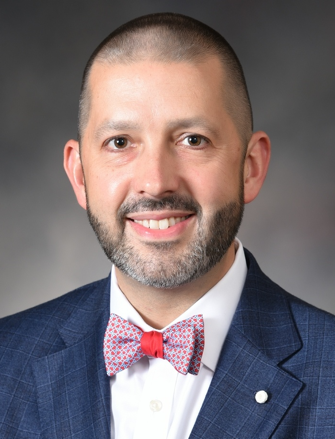 